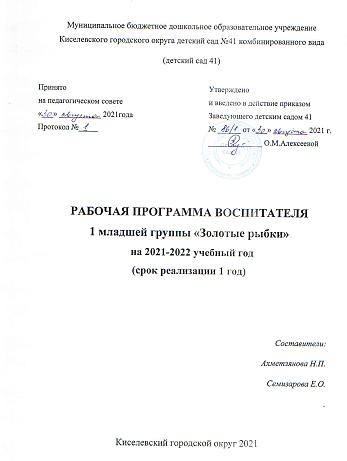  I. ЦЕЛЕВОЙ РАЗДЕЛ1.1. Пояснительная записка1.1.1. Цели и задачи реализации ПрограммыЦель программы: создание благоприятных условий для полноценного проживания ребенком дошкольного детства, формирование основ базовой культуры личности, всестороннее развитие психических и физических качеств в соответствии с возрастными и индивидуальными особенностями, подготовка к жизни в современном обществе, формирование предпосылок к учебной деятельности, обеспечение безопасности жизнедеятельности дошкольника.	Задачи программы:• Сохранить и укрепить физическое и психическое здоровье детей, а также формировать ценности здорового образа жизни.• Обеспечить равные возможности для полноценного развития каждого ребёнка в период дошкольного детства независимо от места жительства, пола, нации, языка, социального статуса, психофизиологических и других особенностей. • Поддерживать и развивать детскую инициативу и самостоятельность в игровой, познавательной, исследовательской, коммуникативной, двигательной и творческой деятельности. • Формировать социокультурную среду, соответствующую возрастным, индивидуальным, психологическим и физиологическим особенностям детей. • Вариативность использования образовательного материала, позволяющего развивать способности, творческий потенциал каждого ребенка в соответствии с его интересами и наклонностями. • Обеспечивать психолого-педагогическую поддержку семей и повышать компетентность родителей (законных представителей) в вопросах развития и образования, охраны и укрепления здоровья детей. 1. 1. 2 Принципы и подходы к формированию ПрограммыПрограмма построена на следующих принципах: развивающего образования, целью которого является развитие ребенка (развивающий характер образования реализуется через деятельность ребенка в зоне ближайшего развития и является основой организации образовательного процесса в любом учреждении); научной обоснованности и практической применимости (содержание программы должно соответствовать основным положениям возрастной психологии и дошкольной педагогики, при этом иметь возможность реализации в практике дошкольного образования); соответствие критериям полноты, необходимости и достаточности (позволять решать поставленные цели и задачи на необходимом и достаточном материале); комплексно-тематический принцип построения образовательного процесса;  построение образовательного процесса на адекватных возрасту формах работы с детьми дошкольного возраста, при этом основной формой и ведущим видом деятельности является игра.Подходы к формированию Программы: • Системный подход. Отдельные самостоятельные компоненты рассматриваются как совокупность взаимосвязанных компонентов: цель образования, субъекты педагогического процесса, содержание образования, формы, средства, методы, педагогического процесса. • Личностно-ориентированный подход. Личность как цель, субъект, результат и основной критерий эффективности педагогического процесса. Для развития личности создаются условия для саморазвития задатков и творческого потенциала. • Деятельностный подход. Деятельность – средство и условие развития личности, целесообразное преобразование окружающей действительности, заключающейся в организации деятельности ребенка с позиции субъекта познания труда и общения.  • Индивидуальный подход заключается в поддержке индивидуальных особенностей каждого ребенка.  • Аксиологический (ценностный) подход рассматривает организацию воспитания на основе определенных ценностей, которые, с одной стороны, становятся целью и результатом воспитания, а с другой – его средством. Компетентностный подход основным результатом образовательной деятельности становится формирование основ компетентностей как постоянно развивающейся способности воспитанников самостоятельно действовать при решении актуальных проблем, т.е. быть готовым: решать проблемы в сфере учебной деятельности; объяснять явления действительности, их сущность, причины, ориентироваться в проблемах современной жизни; решать проблемы, связанные с реализацией определённых социальных ролей.Культурологический подход – методологическое основание процесса воспитания, предусматривающее опору в обучении и воспитании на национальные традиции народа, его культуру, национальные и этнические особенности. Значимые для разработки и реализации Программы характеристикиХарактеристики особенностей развития детей раннего возраста.	Развитие детей раннего возраста имеет свою неповторимую специфику, что выражается, в тесной взаимосвязи физиологических и психологических компонентов. На третьем году жизни ребенок вырастает в среднем на 7—8 см, прибавка в весе составляет 2—2,5 кг. Дети активно овладевают разнообразными движениями. Растущие двигательные возможности позволяют детям более активно знакомиться с окружающим миром, познавать свойства и качества предметов, осваивать новые способы действий, но при этом малыши еще не способны постоянно контролировать свои движения. Поэтому воспитателю необходимо проявлять повышенное внимание к действиям детей, оберегать их от неосторожных движений, приучать к безопасному поведению в среде сверстников. 	Организм младших дошкольников недостаточно окреп. Дети легко подвергаются инфекциям. Особенно часто страдают их верхние дыхательные пути, так как объем легких ребенка пока небольшой, и малыш вынужден делать частые вдохи и выдохи. Эти особенности детей воспитателю надо постоянно иметь в виду: следить за чистотой воздуха в помещении, за правильным дыханием детей (через нос, а не ртом) на прогулке, во время ходьбы и подвижных игр. 	В младшем возрасте интенсивно развиваются структуры и функции головного мозга ребенка, что расширяет его возможности в познании окружающего мира. Для детей этого возраста характерно наглядно-действенное и наглядно-образное мышление. Дети «мыслят руками»: не столько размышляют, сколько непосредственно действуют. Чем более разнообразно использует ребенок способы чувственного познания, тем полнее его восприятие, тоньше ощущения, ярче эмоции, а значит, тем отчетливее становятся его представления о мире и успешнее деятельность. 	На третьем году жизни заметно возрастает речевая активность детей, они начинают проявлять живой интерес к слову. Это обнаруживается в детских высказываниях и вопросах, а также в игре словами. Малыши изменяют слова, придумывают новые, которых нет в речи взрослых; идет быстрое освоение грамматических форм. 	Под влиянием общения со взрослыми, речевых игр и упражнений к трем годам ребенок начинает успешно использовать простые и распространенные предложения, воспроизводить небольшие стишки и потешки, отвечать на вопросы. Своевременное развитие речи имеет огромное значение для умственного и социального развития дошкольников. 	Общение детей с воспитателем постоянно обогащается и развивается. Это и эмоциональное общение (обмен положительными эмоциями), и деловое, сопровождающее совместную деятельность взрослого и ребенка, а кроме того, познавательное общение. Дети могут спокойно, не мешая друг другу, играть рядом, объединяться в игре с общей игрушкой, развивать несложный игровой сюжет из нескольких взаимосвязанных по смыслу эпизодов, выполнять вместе простые поручения. Планируемые результаты усвоения программыЦелевые ориентиры образования в младенческом и раннем возрастеРебенок интересуется окружающими предметами и активно действует с ними; эмоционально вовлечен в действия с игрушками и другими предметами, стремится проявлять настойчивость в достижении результата своих действий.Использует специфические, культурно фиксированные предметные действия, знает назначение бытовых предметов (ложки, расчески, карандаша и пр.) и умеет пользоваться ими. Владеет простейшими навыками самообслуживания; стремится проявлять самостоятельность в бытовом и игровом поведении; проявляет навыки опрятности.Проявляет отрицательное отношение к грубости, жадности.Соблюдает правила элементарной вежливости (самостоятельно или по напоминанию говорит «спасибо», «здравствуйте», «до свидания», «спокойной ночи» (в семье, в группе)); имеет первичные представления об элементарных правилах поведения в детском саду, дома, на улице и старается соблюдать их.Владеет активной речью, включенной в общение; может обращаться с вопросами и просьбами, понимает речь взрослых; знает названия окружающих предметов и игрушек. Речь становится полноценным средством общения с другими детьми.Стремится к общению со взрослыми и активно подражает им в движениях и действиях; появляются игры, в которых ребенок воспроизводит действия взрослого. Эмоционально откликается на игру, предложенную взрослым, принимает игровую задачу.Проявляет интерес к сверстникам; наблюдает за их действиями и подражает им. Умеет играть рядом со сверстниками, не мешая им. Проявляет интерес к совместным играм небольшими группами.Проявляет интерес к окружающему миру природы, с интересом участвует в сезонных наблюдениях.Проявляет интерес к стихам, песням и сказкам, рассматриванию картинок, стремится двигаться под музыку; эмоционально откликается на различные произведения культуры и искусства.С пониманием следит за действиями героев кукольного театра; проявляет желание участвовать в театрализованных и сюжетно-ролевых играх.Проявляет интерес к продуктивной деятельности (рисование, лепка, конструирование, аппликация).У ребенка развита крупная моторика, он стремится осваивать различные виды движений (бег, лазанье, перешагивание и пр.). С интересом участвует в подвижных играх с простым содержанием, несложными движениями.II.Содержательный раздел2.1. Образовательная деятельность в соответствии с направлениями развития ребенка (в пяти образовательных областях)Содержание программы определяется в соответствии с направлениями развития ребенка, соответствует основным положениям возрастной психологии и дошкольной педагогики и обеспечивает единство воспитательных, развивающих и обучающих целей и задач. Содержание психолого-педагогической работы ориентировано на разностороннее развитие дошкольников с учетом их возрастных и индивидуальных особенностей. Задачи психолого-педагогической работы по формированию физических, интеллектуальных и личностных качеств детей решаются в ходе освоения всех образовательных областей наряду с задачами, отражающими специфику каждой образовательной области, с обязательным психологическим сопровождением. При этом решение программных образовательных задач предусматривается не только в рамках непосредственно образовательной деятельности, но и в режимных моментах — как в совместной деятельности взрослого и детей, так и в самостоятельной деятельности дошкольников. В начале раздела по каждой образовательной области приводится цитата из ФГОС ДО, обозначающая цели и задачи образовательной области.Образовательная область «Социально-коммуникативное развитие»	 «Социально-коммуникативное развитие» направлено на усвоение норм и ценностей, принятых в обществе, включая моральные и нравственные ценности; развитие общения и взаимодействия ребенка со взрослыми и сверстниками; становление самостоятельности, целенаправленности и саморегуляции собственных действий; развитие социального и эмоционального интеллекта, эмоциональной отзывчивости, сопереживания, формирование готовности к совместной деятельности со сверстниками, формирование уважительного отношения и чувства принадлежности к своей семье и к сообществу детей и взрослых в организации; формирование позитивных установок к различным видам труда и творчества; формирование основ безопасного поведения в быту, социуме, природе» (п. 2.6. ФГОС ДО)Содержание образовательной деятельности:Социализация, развитие общения, нравственное воспитаниеФормировать у детей 2-3 лет опыт поведения в среде сверстников, воспитывать чувство симпатии к ним. Способствовать накоплению опыта доброжелательных взаимоотношений со сверстниками, воспитывать эмоциональную отзывчивость (обращать внимание детей на ребенка, проявившего заботу о товарище, поощрять умение пожалеть, посочувствовать)Воспитывать отрицательное отношение к грубости, жадности; развивать умение играть не ссорясь, помогать друг другу и вместе радоваться успехам, красивым игрушкам и т.п.Воспитывать элементарные навыки вежливого обращения: здороваться прощаться, обращаться с просьбой спокойно, употребляя слова «спасибо» и «пожалуйста». Формировать умение спокойно вести себя в помещении и на улице: не шуметь, не бегать, выполнять просьбу взрослого. Воспитывать внимательное отношение и любовь к родителям и близким людям. Приучать детей не перебивать говорящего взрослого, формировать умение подождать, если взрослый занять.Ребенок в семье и сообществе	Образ Я. Формировать элементарные представления о росте и развитии ребенка, изменении его социального статуса (взрослении) в связи с началом посещения детского сада. Закреплять умение называть свое имя. Формировать у каждого ребенка уверенность в том, что его, как и всех детей, любят, о нем заботятся; проявлять уважительное отношение к интересам ребенка, его нуждам, желаниям, возможностям.	Семья. Воспитывать внимательное отношение к родителям, близким людям. Развивать умение называть имена членов своей семьи.	Детский сад. Развивать представления о положительных сторонах детского сада, его общности с домом (тепло, уют, любовь и др.) и отличиях от домашней обстановки (больше друзей, игрушек, самостоятельности и т. д.). Развивать умение ориентироваться в помещении группы, на участке.Самообслуживание, самостоятельность, трудовое воспитаниеВоспитание культурно-гигиенических навыков. Формировать привычку (сначала под контролем взрослого, а затем самостоятельно) мыть руки по мере загрязнения и перед едой, насухо вытирать лицо и руки личным полотенцем. Учить с помощью взрослого приводить себя в порядок; пользоваться индивидуальными предметами (носовым платком, салфеткой, полотенцем, расческой, горшком). Формировать умение во время еды правильно держать ложку.Самообслуживание. Учить детей одеваться и раздеваться в определенном порядке; при небольшой помощи взрослого снимать одежду, обувь (расстегивать пуговицы спереди, застежки на липучках); в определенном порядке аккуратно складывать снятую одежду. Приучать к опрятности.Общественно-полезный труд. Формировать желание участвовать в посильном труде, умение преодолевать небольшие трудности. Уважение к труду взрослых. Поощрять интерес детей к деятельности взрослых. Обращать внимание на то, что и как делает взрослый как ухаживает за растениями (поливает) и животными (кормит); как дворник подметает двор, убирает снег. Учить узнавать и называть некоторые трудовые действия (помощник воспитателя моет посуду, приносит еду, меняет полотенца).	Формирование основ безопасностиБезопасное поведение в природе. Знакомить с элементарными правилами безопасного поведения в природе (не подходить к незнакомым животным, не гладить их, не дразнить; не рвать и не брать в рот растения и т.п.). Знакомить с правилами поведения в природе (не рвать без надобности растения, не ломать ветки деревьев, не трогать животных и др.). Безопасность на дорогах. Формировать первичные представления о машинах, улице, дороге. Знакомить с некоторыми видами транспортных средств. Безопасность собственной жизнедеятельности. Знакомить с предметным миром и правилами безопасного обращения с предметами. Знакомить с понятиями «можно - нельзя», «опасно». Формировать представления о правилах безопасного поведения в играх с песком и водой (воду не пить, песком не бросаться и т.д.)Образовательная область «Познавательное развитие»«Познавательное развитие предполагает развитие интересов детей, любознательности и познавательной мотивации; формирование познавательных действий, становление сознания; развитие воображения и творческой активности; формирование первичных представлений о себе, других людях, объектах окружающего мира, о свойствах и отношениях объектов окружающего мира (форме, цвете, размере, материале, звучании, ритме, темпе, количестве, числе, части и целом, пространстве и времени, движении и покое, причинах и следствиях и др.), о малой родине и Отечестве, представлений о социокультурных ценностях нашего народа, об отечественных традициях и праздниках, о планете Земля как общем доме людей, об особенностях ее природы, многообразии стран и народов мира»   (п. 2.6. ФГОС ДО)Содержание образовательной деятельности: Формирование элементарных математических представленийКоличество. Привлекать детей к формированию групп однородных предметов. Формировать умение различать количество предметов: много — один (один - много).Величина. Привлекать внимание детей к предметам контрастных размеров и их обозначению в речи (большой дом — маленький домик, большая матрешка — маленькая матрешка, большие мячи — маленькие мячи и т.д.)Форма. Формировать умение различать предметы по форме и называть их (кубик, кирпичик, шар).Ориентировка в пространстве. Продолжать накапливать у детей опыт практического освоения окружающего пространства (помещений группы и участка детского сада). Учить находить спальную, игровую, умывальную и другие комнаты. Расширять опыт ориентировки в частях собственного тела (голова, лицо, руки, ноги, спина).Учить двигаться за воспитателем в определенном направлении - содействовать процессу осознания детьми своего «Я», отделять себя от окружающих предметов, действий с ними и других людей      Развивать способность определять основание для классификации, классифицировать предметы по заданному основанию; способствовать развитию ответственного бережного отношения к природе; развивать чувство ответственности за свои поступки по отношению к представителям живой природы.Развитие познавательно-исследовательской деятельностиПознавательно-исследовательская деятельность. Знакомить детей с обобщенными способами исследования разных объектов окружающей жизни. Стимулировать любознательность. Включать детей в совместные с взрослыми практические познавательные действия экспериментального характера.Сенсорное развитие. Продолжать работу по обогащению непосредственного чувственного опыта детей в разных видах деятельности, постепенно включая все виды восприятия. Помогать обследовать предметы, выделяя их цвет, величину, форму; побуждать включать движения рук по предмету в процесс знакомства с ним (обводить руками части предмета, гладить их и т.д.)Дидактические игры. Обогащать в играх с дидактическим материалом чувственный опыт детей. Учить собирать пирамидку (башенку) из 5-8 колец разной величины; ориентироваться в соотношении плоскостных фигур «Геометрической мозаики» (крут, треугольник, квадрат, прямоугольник); составлять целое из четырех частей (разрезных картинок, складных кубиков); сравнивать, соотносить, группировать, устанавливать тождество и различие однородных предметов по одному из сенсорных признаков (цвет, форма, величина).Проводить дидактические игры на развитие внимания и памяти («Чего не стало?» и т.п.); слуховой дифференциации («Что звучит?» и т.п.); тактильных ощущений, температурных различий («Чудесный мешочек», «Теплый — холодный», «Легкий — тяжелый» и т.п.); мелкой моторики руки (игрушки с пуговицами, крючками, молниями, шнуровкой и т.д.).Ознакомление с предметным окружением. Вызвать у детей интерес к предметам ближайшего окружения: игрушки, посуда, одежда, обувь, мебель, транспортные средства.Побуждать детей называть цвет, величину предметов, материал из которого они сделаны (бумага, дерево, ткань, глина); сравнивать знакомые предметы (разные шапки, варежки, обувь). Раскрывать разнообразные способы использования предметов. Способствовать реализации потребности ребенка в овладении действиями с предметами. Упражнять в установлении сходства и различия между предметами, имеющими одинаковое название. Побуждать детей называть свойства предметов: большой, маленький, мягкий, пушистый и др.Способствовать появлению в словаре детей обобщающих понятий (игрушки, посуда, одежда, обувь, мебель и пр.)Ознакомление с социальным миром. Напоминать детям название города (поселка), в котором они живут. Вызывать интерес к труду близких взрослых. Побуждать узнавать и называть некоторые трудовые действия (помощник воспитателя моет посуду, убирает комнату, приносит еду, меняет полотенца и т. д.). Рассказать, что взрослые проявляют трудолюбие, оно помогает им успешно выполнить трудовые действия.Ознакомление с миром природы. Знакомить детей с доступными явлениями природы. Учить узнавать в натуре, на картинках, в игрушках домашних животных (кошку, собаку, корову, курицу и др.) и их детенышей и называть их. Узнавать на картинке некоторых диких животных (медведя, зайца, лису и др.) и называть их.Вместе с детьми наблюдать за птицами и насекомыми на участке, за рыбками в аквариуме; подкармливать птиц.Учить различать по внешнему виду овощи (помидор, огурец, морковь и др.) и фрукты (яблоко, груша и др.).Помогать детям замечать красоту природы в разное время года.Воспитывать бережное отношение к животным. Учить основам взаимодействия с природой (рассматривать растения и животных, не нанося им вред; одеваться по погоде).Сезонные наблюденияОсень. Обращать внимание детей на осенние изменения в природе: похолодало, на деревьях пожелтели и опадают листья. Формировать представления о том, что осенью созревают многие овощи и фрукты.Зима. Формировать представления о зимних природных явлениях: стало холодно, идет снег. Привлекать к участию в зимних забавах (катание с горки и на санках, игра в снежки, лепка снеговика и т. п.).Весна. Формировать представления о весенних изменениях в природе: потеплело, тает снег; появились лужи, травка, насекомые; набухли почки.Лето. Наблюдать природные изменения: яркое солнце, жарко, летают бабочки.Образовательная область «Речевое развитие»«Речевое развитие включает владение речью как средством общения и культуры; обогащение активного словаря; развитие связной, грамматически правильной диалогической и монологической речи; развитие звуковой и интонационной культуры речи, фонематического слуха; знакомство с книжной культурой, детской литературой; формирование звуковой аналитико-синтетической активности как предпосылки обучения грамоте» (п. 2.6. ФГОС ДО)Содержание образовательной деятельности:Развитие речиРазвивающая речевая среда. Способствовать развитию речи как средства общения. Давать детям разнообразные поручения, которые дадут им возможность общаться со сверстниками и взрослыми («Загляни в раздевалку и расскажи мне, кто пришел», «Узнай у тети Оли и расскажи мне...», «Предупреди Митю...», «Что ты сказал Мите? И что он тебе ответил?»). Добиваться того, чтобы к концу третьего года жизни речь стала полноценным средством общения детей друг с другом.Предлагать для самостоятельного рассматривания картинки, книги, игрушки в качестве наглядного материала для общения детей друг с другом и воспитателем. Рассказывать детям об этих предметах, а также об интересных событиях (например, о повадках и хитростях домашних животных); показывать на картинках состояние людей и животных (радуется, грустит и т. д.).Формирование словаря. На основе расширения ориентировки детей в ближайшем окружении развивать понимание речи и активизировать словарь.Учить понимать речь взрослых без наглядного сопровождения. Развивать умение детей по словесному указанию педагога находить предметы по названию, цвету, размеру («Принеси Машеньке вазочку для варенья», «Возьми красный карандаш», «Спой песенку маленькому медвежонку»); называть их местоположение («Грибок на верхней полочке, высоко», «Стоят рядом»); имитировать действия людей и движения животных («Покажи, как поливают из леечки», «Походи, как медвежонок»). Обогащать словарь детей.• существительными, обозначающими названия игрушек, предметов личной гигиены (полотенце, зубная щетка, расческа, носовой платок), одежды, обуви, посуды, мебели, спальных принадлежностей (одеяло, подушка, простыня, пижама), транспортных средств (автомашина, автобус), овощей, фруктов, домашних животных и их детенышей;• глаголами, обозначающими трудовые действия (стирать, лечить, поливать), действия, противоположные по значению (открывать — закрывать, снимать — надевать, брать — класть), действия, характеризующие взаимоотношения людей (помочь, пожалеть, подарить, обнять), их эмоциональное состояние (плакать, смеяться, радоваться, обижаться);• прилагательными, обозначающими цвет, величину, вкус, температуру предметов (красный, синий, сладкий, кислый, большой, маленький, холодный, горячий);• наречиями (близко, далеко, высоко, быстро, темно, тихо, холодно, жарко, скользко).Способствовать употреблению усвоенных слов в самостоятельной речи детей.Звуковая культура речи. Упражнять детей в отчетливом произнесении изолированных гласных и согласных звуков (кроме свистящих, шипящих и сонорных), в правильном воспроизведении звукоподражаний, слов и несложных фраз (из 2–4 слов).Способствовать развитию артикуляционного и голосового аппарата, речевого дыхания, слухового внимания. Формировать умение пользоваться (по подражанию) высотой и силой голоса («Киска, брысь!», «Кто пришел?», «Кто стучит?»).Грамматический строй речи. Учить согласовывать существительные и местоимения с глаголами, употреблять глаголы в будущем и прошедшем времени, изменять их по лицам, использовать в речи предлоги (в, на, у, за, под). Упражнять в употреблении некоторых вопросительных слов (кто, что, где) и несложных фраз, состоящих из 2–4 слов («Кисонька - мурысенька, куда пошла?»).Связная речь. Помогать детям отвечать на простейшие («Что?», «Кто?», «Что делает?») и более сложные вопросы («Во что одет?», «Что везет?», «Кому?», «Какой?», «Где?», «Когда?», «Куда?»). Поощрять попытки детей старше 2 лет 6 месяцев по собственной инициативе или по просьбе воспитателя рассказывать об изображенном на картинке, о новой игрушке (обновке), о событии из личного опыта. Во время игр-инсценировок учить детей повторять несложные фразы. Помогать детям старше 2 лет 6 месяцев драматизировать отрывки из хорошо знакомых сказок. Учить слушать небольшие рассказы без наглядного сопровождения.Приобщение к художественной литературе. Читать детям художественные произведения, предусмотренные программой для второй группы раннего возраста.            Продолжать приучать детей слушать народные песенки, сказки, авторские произведения. Сопровождать чтение показом игрушек, картинок, персонажей настольного театра и других средств наглядности, а также учить слушать художественное произведение без наглядного сопровождения.Сопровождать чтение небольших поэтических произведений игровыми действиями.Предоставлять детям возможность договаривать слова, фразы при чтении воспитателем знакомых стихотворений.Поощрять попытки прочесть стихотворный текст целиком с помощью взрослого.Помогать детям старше 2 лет 6 месяцев играть в хорошо знакомую сказку. Продолжать приобщать детей к рассматриванию рисунков в книгах. Побуждать называть знакомые предметы, показывать их по просьбе воспитателя, приучать задавать вопросы: «Кто (что) это?», «Что делает?».Образовательная область «Художественно – эстетическое развитие»«Художественно-эстетическое развитие предполагает развитие предпосылок ценностно-смыслового восприятия и понимания произведений искусства (словесного, музыкального, изобразительного), мира природы; становление эстетического отношения к окружающему миру; формирование элементарных представлений о видах искусства; восприятие музыки, художественной литературы, фольклора; стимулирование сопереживания персонажам художественных произведений; реализацию самостоятельной творческой деятельности детей (изобразительной, конструктивно-модельной, музыкальной и др.)» (п. 2.6. ФГОС ДО).Содержание образовательной деятельности: Приобщение к искусствуРазвивать художественное восприятие, воспитывать отзывчивость на музыку и пение, доступные пониманию детей произведения изобразительного искусства, литературы.Рассматривать с детьми иллюстрации к произведениям детской литературы. Развивать умение отвечать на вопросы по содержанию картинок.Знакомить с народными игрушками: дымковской, богородской, матрешкой, ванькой-встанькой и другими, соответствующими возрасту детей.Обращать внимание детей на характер игрушек (веселая, забавная и др.), их форму, цветовое оформление.Изобразительная деятельностьВызывать у детей интерес к действиям с карандашами, фломастерами, кистью, красками, глиной.Рисование. Развивать восприятие дошкольников, обогащать их сенсорный опыт путем выделения формы предметов, обведения их по контуру поочередно то одной, то другой рукой.Подводить детей к изображению знакомых предметов, предоставляя им свободу выбора.Обращать внимание детей на то, что карандаш (кисть, фломастер) оставляет след на бумаге, если провести по ней отточенным концом карандаша (фломастером, ворсом кисти). Учить следить за движением карандаша по бумаге.Привлекать внимание детей к изображенным ими на бумаге разнообразным линиям, конфигурациям. Побуждать задумываться над тем, что они нарисовали, на что это похоже. Вызывать чувство радости от штрихов и линий, которые дети нарисовали сами. Побуждать к дополнению нарисованного изображения характерными деталями; к осознанному повторению ранее получившихся штрихов, линий, пятен, форм. Развивать эстетическое восприятие окружающих предметов. Учить детей различать цвета карандашей, фломастеров, правильно называть их; рисовать разные линии (длинные, короткие, вертикальные, горизонтальные, наклонные), пересекать их. Уподобляя предметам: ленточкам, платочкам, дорожкам, ручейкам, сосулькам, заборчику и др. Подводить детей к рисованию предметов округлой формы.Формировать правильную позу, при рисовании (сидеть свободно, не наклоняться низко над листом бумаги), свободная рука поддерживает лист бумаги, на котором рисует малыш.Учить бережно относиться к материалам, правильно их использовать: по окончании рисования класть их на место, предварительно хорошо промыв кисточку в воде.Учить держать карандаш и кисть свободно: карандаш — тремя пальцами выше отточенного конца, кисть — чуть выше железного наконечника; набирать краску на кисть, макая ее всем ворсом в баночку, снимать лишнюю краску, прикасаясь ворсом к краю баночки.Лепка. Вызывать у детей интерес к лепке. Знакомить с пластическими материалами: глиной, пластилином, пластической массой (отдавая предпочтение глине). Учить аккуратно, пользоваться материалами.Учить дошкольников отламывать комочки глины от большого куска; лепить палочки и колбаски, раскатывая комочек между ладонями прямыми движениями; соединять концы палочки, плотно прижимая, их друг к другу (колечко, бараночка, колесо и др.).Учить раскатывать комочек глины круговыми движениями ладоней для изображения предметов круглой формы (шарик, яблоко, ягода и др.), сплющивать комочек между ладонями (лепешки, печенье, пряники); делать пальцами углубление в середине сплющенного комочка (миска, блюдце). Учить соединять две вылепленные формы в один предмет: палочка и шарик (погремушка или грибок), два шарика (неваляшка) и т. п.Приучать детей класть глину и вылепленные предметы на дощечку или специальную заранее подготовленную клеенку.Конструктивно-модельная деятельностьВ процессе игры с настольным и напольным строительным материалом продолжать знакомить детей с деталями (кубик, кирпичик, трехгранная призма, пластина, цилиндр), с вариантами расположения строительных форм на плоскости.Продолжать учить детей сооружать элементарные постройки по образцу, поддерживать желание строить что-то самостоятельно.Способствовать пониманию пространственных соотношений.Учить пользоваться дополнительными сюжетными игрушками, соразмерными масштабам построек (маленькие машинки для маленьких гаражей и т. п.).По окончании игры приучать убирать все на место.Знакомить детей с простейшими пластмассовыми конструкторами.Учить совместно с взрослым, конструировать: башенки, домики, машины.Поддерживать желание детей строить самостоятельно.В летнее время способствовать строительным играм с использованием природного материала (песок, вода, желуди, камешки и т. п.).Музыкально-художественная деятельностьВоспитывать интерес к музыке, желание слушать музыку, подпевать, выполнять простейшие танцевальные движения.Слушание. Учить детей внимательно слушать спокойные и бодрые песни, музыкальные пьесы разного характера, понимать, о чем (о ком) поется, и эмоционально реагировать на содержание. Учить различать звуки по высоте (высокое и низкое звучание колокольчика, фортепьяно, металлофона).Пение. Вызывать активность детей при подпевании и пении. Развивать умение подпевать фразы в песне (совместно с воспитателем). Постепенно приучать к сольному пению.Музыкально-ритмические движения. Развивать эмоциональность и образность восприятия музыки через движения. Продолжать формировать способность воспринимать и воспроизводить движения, показываемые взрослым (хлопать, притопывать ногой, полуприседать, совершать повороты кистей рук и т. д.). Учить детей начинать движение с началом музыки и заканчивать с ее окончанием; передавать образы (птичка летает, зайка прыгает, мишка косолапый идет). Совершенствовать умение ходить и бегать (на носках, тихо; высоко и низко поднимая ноги; прямым галопом), выполнять плясовые движения в кругу, врассыпную, менять движения с изменением характера музыки или содержания песни.В части, формируемой участниками образовательных отношений, используется парциальная программа художественного воспитания, обучения и развития детей 2-7 лет «Цветные ладошки» И.А.Лыковой.Образовательная область «Физическое развитие»«Физическое  развитие  включает  приобретение  опыта  в  следующих  видах деятельности  детей:  двигательной,  в  том  числе  связанной  с  выполнением упражнений,  направленных  на  развитие  таких  физических  качеств,  как координация  и  гибкость;  способствующих  правильному  формированию  опорно-двигательной системы организма, развитию равновесия, координации движения, крупной и мелкой моторики обеих рук, а также с правильным, не наносящим ущерба организму, выполнением основных движений (ходьба, бег,  мягкие прыжки, повороты в обе  стороны), формирование начальных представлений о некоторых видах спорта, овладение подвижными играми с правилами; становление целенаправленности и  саморегуляции в двигательной сфере; становление ценностей здорового образа жизни, овладение его элементарными нормами и правилами (в питании, двигательном режиме, закаливании, при формировании полезных привычек и др.)» (п. 2.6. ФГОС ДО) Содержание образовательной деятельности: Формирование начальных представлений о здоровом образе жизни. Формировать у детей представления о значении разных органов для нормальной жизнедеятельности человека: глаза — смотреть, уши — слышать, нос — нюхать, язык — пробовать (определять) на вкус, руки — хватать, держать, трогать; ноги — стоять, прыгать, бегать, ходить; голова — думать, запоминать.Физическая культура. Формировать умение сохранять устойчивое положение тела, правильную осанку.Учить ходить и бегать, не наталкиваясь друг на друга, с согласованными, свободными движениями рук и ног. Приучать действовать сообща, придерживаясь определенного направления передвижения с опорой на зрительные ориентиры, менять направление и характер движения во время ходьбы и бега в соответствии с указанием педагога.Учить ползать, лазать, разнообразно действовать с мячом (брать, держать, переносить, класть, бросать, катать). Учить прыжкам на двух ногах на месте, с продвижением вперед, в длину с места, отталкиваясь двумя ногами.Подвижные игры. Развивать у детей желание играть вместе с воспитателем в подвижные игры с простым содержанием, несложными движениями. Способствовать развитию умения детей играть в игры, в ходе которых совершенствуются основные движения (ходьба, бег, бросание, катание). Учить выразительности движений, умению передавать простейшие действия некоторых пepcoнажей (попрыгать, как зайчики; поклевать зернышки и попить водичку, как цыплята, и т. п.).План организации двигательной активности детей и закаливания Приложение 1.2.2. Вариативные формы, способы, методы и средства реализации Программы с учетом возрастных особенностей воспитанниковФормы реализации Программы (организационные формы) — это внешнее выражение согласованной деятельности педагога и воспитанников, осуществляемой в определенном порядке и режиме. Они имеют социальную обусловленность, возникают и совершенствуются в связи с развитием дидактических систем. Методы реализации Программы - это способ совместной деятельности педагога и воспитанников, в результате которой происходит передача знаний, а также умений и навыков.Средства реализации Программы (средства обучения) – это материальные объекты и предметы естественной природы, а также искусственно созданные человеком, используемые в учебно-воспитательном процессе в качестве носителей учебной информации и инструмента деятельности педагога и воспитанников для достижения поставленных целей обучения, воспитания и развития. «Социально-коммуникативное развитие»Образовательная область представлена следующими направлениями:- Трудовое воспитание.- Формирование основ безопасного поведения в быту, социуме, природе.- Развитие игровой деятельности детей с целью освоения различных социальных ролей.Образовательная область «Социально-коммуникативное развитие» «Познавательное развитие»Образовательная область представлена следующими направлениями:- Формирование элементарных математических представлений.- Развитие познавательно-исследовательской деятельности.- Ознакомление с окружающим миром.  «Речевое развитие»Образовательная область представлена следующими направлениями:- развитие словаря;- воспитание звуковой культуры;- развитие связной речи- формирование грамматического строя речи;- приобщение к художественной литературе.«Художественно-эстетическое развитие»Образовательная область представлена следующими направлениями:- приобщение к искусству;- изобразительная деятельность;- конструктивно – модельная деятельность;- музыкальная деятельность.Образовательная область «Физическое развитие»Образовательная область представлена следующими направлениями:- формирование начальных представлений о здоровом образе жизни;- физическая культура.Участниками образовательного процесса в учреждении реализуются здоровьесберегающие технологии.Здоровьесберегающие технологии - это технологии, направленные на сохранение здоровья и активное формирование здорового образа жизни и здоровья воспитанников. Здоровьесберегающие технологии представлены медико-профилактическими, физкультурно-оздоровительными технологиями, психологической безопасностью и оздоровительной направленностью воспитательно-образовательного процесса. Медико-профилактические технологии предполагают организацию мониторинга здоровья дошкольников, организацию и контроль питания детей, физическое развитие дошкольников, закаливание, организацию профилактических мероприятий, организацию обеспечения требований СанПиНов, организацию здоровьесберегающей среды. Физкультурно-оздоровительные технологии представлены становлением физической культуры детей, развитием физических качеств, двигательной активности, дыхательной гимнастикой, массажем и самомассажем, профилактикой плоскостопия и формированием правильной осанки, воспитанием привычки к повседневной физической активности и заботе о здоровье. Психологическая безопасность направлена на комфортную организацию режимных моментов, установление оптимального двигательного режима, правильное распределение интеллектуальных и физических нагрузок, доброжелательный стиль общения взрослого с детьми, целесообразность применения приемов и методов, использование приемов релаксации в режиме дня. Оздоровительная направленность воспитательно-образовательного процесса включает в себя учет гигиенических требований, создание условий для оздоровительных режимов, бережное отношение к нервной системе ребенка, учет индивидуальных особенностей и интересов детей, предоставление ребенку свободы выбора, создание условий для самореализации, ориентацию на зону ближайшего развития.2.3. Особенности образовательной деятельности разных видов и культурных практикОсобенностью организации образовательной деятельности по Программе является ситуационный подход.  Основной единицей образовательного процесса выступает образовательная ситуация, т. е. такая форма совместной деятельности педагога и детей, которая планируется и целенаправленно организуется педагогом с целью решения определенных задач развития, воспитания и обучения.  	Образовательная ситуация протекает в конкретный временной период образовательной деятельности. Особенностью образовательной ситуации является появление образовательного результата (продукта) в ходе специально организованного взаимодействия воспитателя и ребенка. Такие продукты могут быть как материальными (рассказ, рисунок, поделка), так и нематериальными (новое знание, образ, отношение, переживание). Ориентация на конечный продукт определяет технологию создания образовательных ситуаций.  Образовательные ситуации носят комплексный характер и включают задачи, реализуемые в разных видах деятельности на одном тематическом содержании. Образовательные ситуации используются в процессе организованной образовательной деятельности.  	 Главными задачами таких образовательных ситуаций является формирование у детей представлений, обобщение знаний по теме, развитие способности рассуждать и делать выводы.  Ситуационный подход дополняется принципом продуктивности образовательной деятельности, который связан с получением какого-либо продукта, который в материальной форме отражает социальный опыт, приобретаемый детьми (рисунок, открытка).  	Принцип продуктивности ориентирован на развитие субъектности ребенка в образовательной деятельности разнообразного содержания.  Организованная образовательная деятельность основана на организации педагогом видов деятельности, заданных ФГОС ДО:  
	Познавательно-исследовательская деятельность включает в себя широкое познание детьми объектов живой и неживой природы, предметного и социального мира (мира взрослых и детей, деятельности людей), сенсорное развитие. Коммуникативная деятельность направлена на решение задач, связанных с развитием свободного общения детей, освоение этикета.  Восприятие художественной литературы и фольклора организуется как процесс слушания детьми произведений художественной литературы, направленный на развитие читательских интересов детей, развитие способности восприятия литературного текста и общения по поводу прочитанного. Чтение может быть организовано как непосредственно чтение (или рассказывание сказки) воспитателем вслух, и как прослушивание аудиозаписи.  	 Изобразительная деятельность и конструирование представлены разными видами художественно-творческой (рисование, лепка) деятельности. Художественно- творческая деятельность неразрывно связана со знакомством детей с изобразительным искусством, развитием способности художественного восприятия. Художественное восприятие произведений искусства существенно обогащает личный опыт дошкольников, обеспечивает интеграцию между познавательно-исследовательской, коммуникативной и продуктивной видами деятельности. 	Музыкальная деятельность организуется в процессе музыкальных занятий, которые проводятся музыкальным руководителем дошкольного учреждения в специально оборудованном помещении.  	Двигательная деятельность организуется в процессе занятий физической культурой, требования к проведению которых согласуются с положениями действующего СанПин.  	Образовательная деятельность, осуществляема в ходе режимных моментов, требует особых форм работы в соответствии с реализуемыми задачами воспитания, обучения и развития ребенка. В режимных процессах, в свободной детской деятельности воспитатель создает по мере необходимости, дополнительно развивающие проблемно-игровые или практические ситуации, побуждающие дошкольников применить имеющийся опыт, проявить инициативу, активность для самостоятельного решения возникшей задачи. Образовательная деятельность, осуществляемая в утренний отрезок времени, включает:- наблюдения в уголке природы; - наблюдения за деятельностью взрослых (сервировка стола к завтраку);  -  индивидуальные и игры небольшими подгруппами детей (дидактические, развивающие, сюжетные, музыкальные, подвижные и пр.); - рассматривание дидактических картинок, иллюстраций, просмотр видеоматериалов разнообразного содержания;  - индивидуальную работу с детьми в соответствии с задачами разных образовательных областей; - двигательную деятельность детей, активность которой зависит от содержания образовательной деятельности в первой половине дня;  - работу по воспитанию у детей культурно-гигиенических навыков и культуры здоровья.  Образовательная деятельность, осуществляемая во время прогулки, включает:- подвижные игры и упражнения, направленные на оптимизацию режима двигательной активности и укрепление здоровья детей;- наблюдения за объектами и явлениями природы, направленное на установление разнообразных связей и зависимостей в природе, воспитание отношения к ней; экспериментирование с объектами неживой природы;- сюжетно-ролевые и конструктивные игры (с песком, со снегом, с природным материалом);   -элементарную трудовую деятельность детей на участке детского сада; -свободное общение воспитателя с детьми. Культурные практикиКультурные практики человека начинают складываться в раннем возрасте в процессе содержательного и эмоционально комфортного взаимодействия с близкими взрослыми, затем обогащаются — постепенно и постоянно — в процессе самостоятельной деятельности. Ранний возраст является периодом наиболее интенсивного усвоения способов действий с предметами. К концу этого периода, благодаря сотрудничеству со взрослым, ребёнок в основном умеет пользоваться бытовыми предметами и играть с игрушками. В раннем возрасте ребенку доступны следующие культурные практики:Исследовательские (экспериментирование с материалами и веществами). Ребенок рождается исследователем. Удовлетворяя свою любознательность в процессе активной познавательно – исследовательской деятельности, которая в естественной форме проявляется в виде детского экспериментирования, ребенок с одной стороны расширяет представления о мире, с другой – начинает овладевать основополагающими культурными формами упорядочения опыта: причинно – следственными, пространственными и временными отношениями, позволяющими связать отдельные представления в целостную картину мира. 3адача педагога – не пресекать эту деятельность, а наоборот, активно помогать. Коммуникативные (Общение с взрослым и совместные игры со сверстниками под руководством взрослого). Например, «Пальчиковая гимнастика» - это инсценировка каких-либо рифмованных историй, сказок при помощи пальцев. Многие игры требуют участия обеих рук, что дает возможность детям ориентироваться в понятиях «вправо», «влево», «вверх», «вниз» и т.д. Примеры: «Сорока – белобока», «Пальчики здороваются», «Пальчики в лесу», «Как живешь?», «Мальчик с пальчик», «Вышли пальчики гулять», «Большая стирка», «Капуста» и другие. «Пальчиковые игры» как бы отображают реальность окружающего мира предметы, животных, людей, их деятельность, явления природы. В ходе «пальчиковых игр» дети, повторяя движения взрослых, активизируют моторику рук. Тем самым вырабатывается ловкость, умение управлять своими движениями, концентрировать внимание на одном виде деятельности. Социально-ориентированные (предметная деятельность и игры с составными и динамическими игрушками; самообслуживание и действия с бытовыми предметами-орудиями). Конструирование – ребенок не воспроизводит образец, а пробует, исследует, изучает самостоятельно и выбирает то, что наиболее интересно ему, что соответствует его реализации замыслов, запросов. Данные культурные практики доступны для детей раннего возраста, так как направлены на усвоение культурных способов употребления предметов. В качестве ведущей культурной практики выступает игровая практика, позволяющая создать событийно организованное пространство образовательной деятельности детей и взрослых. Для детей дошкольного возраста во второй половине дня организуются разнообразные культурные практики, ориентированные на проявление детьми самостоятельности и творчества в разных видах деятельности. В культурных практиках воспитателем создается атмосфера свободы выбора, творческого обмена и самовыражения, сотрудничества взрослого и детей. Организация культурных практик носит преимущественно подгрупповой характер. Совместная игра воспитателя и детей (сюжетно-ролевая, режиссерская, игра-драматизация, строительно-конструктивные игры) направлена на обогащение содержания творческих игр, освоение детьми игровых умений, необходимых для организации самостоятельной игры.Ситуации общения и накопления положительного социально- эмоционального опыта носят проблемный характер и заключают в себе жизненную проблему, близкую детям дошкольного возраста, в разрешении которой они принимают непосредственное участие. Такие ситуации могут быть реально-практического характера (оказание помощи малышам, старшим), условно-вербального характера (на основе жизненных сюжетов или сюжетов литературных произведений) и имитационно-игровыми. В ситуациях условно вербального характера воспитатель обогащает представления детей об опыте разрешения тех или иных проблем, вызывает детей на задушевный разговор, связывает содержание разговора с личным опытом детей. В реально-практических ситуациях дети приобретают опыт проявления заботливого, участливого отношения к людям, принимают участие в важных делах («Мы сажаем рассаду для цветов», «Мы украшаем детский сад к празднику» и пр.). Ситуации могут планироваться воспитателем заранее, а могут возникать в ответ на события, которые происходят в группе, способствовать разрешению возникающих проблем.Творческая мастерская предоставляет детям условия для использования и применения знаний и умений. Мастерские разнообразны по своей тематике, содержанию, например, занятия рукоделием, приобщение к народным промыслам («В гостях у народных мастеров»), просмотр познавательных презентаций, Начало мастерской — это обычно задание вокруг слова, мелодии, рисунка, предмета, воспоминания. Далее следует работа с самым разнообразным материалом: словом, звуком, цветом, природными материалами, схемами и моделями. И обязательно включение детей в рефлексивную деятельность: анализ своих чувств, мыслей, взглядов («Чему удивились? Что узнали? Что порадовало?» и пр.). Результатом работы в творческой мастерской является создание продуктов детского рукоделия и пр. Музыкально-театральная и литературная гостиная (детская студия) — форма организации художественно-творческой деятельности детей, предполагающая организацию восприятия музыкальных и литературных произведений, творческую деятельность детей и свободное общение воспитателя и детей на литературном или музыкальном материале.Сенсорный и интеллектуальный тренинг — система заданий преимущественно игрового характера, обеспечивающая становление системы сенсорных эталонов (цвета, формы, пространственных отношений и др.). Детский досуг — вид деятельности, целенаправленно организуемый взрослыми для игры, развлечения, отдыха. Как правило, в детском саду организуются досуги «Здоровья и подвижных игр», музыкальные и литературные досуги.  Коллективная и индивидуальная трудовая деятельность носит общественно полезный характер и организуется как хозяйственно-бытовой труд и труд в природе.2.4. Способы и направления поддержки детской инициативыВ образовательном процессе ребёнок и взрослые выступают как субъекты педагогической деятельности, в которой взрослые определяют содержание, задачи, способы их реализации, а ребёнок творит себя и свою природу, свой мир.Детям предоставляется широкий спектр специфических для дошкольников видов деятельности, выбор которых осуществляется при участии взрослых с ориентацией на интересы, способности ребёнка.Ситуация выбора важна для дальнейшей социализации ребёнка, которому предстоит во взрослой жизни часто сталкиваться с необходимостью выбора. Задача педагога в этом случае — помочь ребёнку определиться с выбором, направить и увлечь его той деятельностью, в которой, с одной стороны, ребёнок в большей степени может удовлетворить свои образовательные интересы и овладеть определёнными способами деятельности, с другой — педагог может решить собственно педагогические задачи.Уникальная природа ребёнка дошкольного возраста может быть охарактеризована как деятельностная. Включаясь в разные виды деятельности, ребёнок стремится познать, преобразовать мир самостоятельно за счёт возникающих инициатив.Все виды деятельности, предусмотренные Программой, используются в равной степени и моделируются в соответствии с теми задачами, которые реализует педагог в совместной деятельности, в режимных моментах и др. Воспитателю важно владеть способами поддержки детской инициативы. Обязательным условием взаимодействия педагога с ребёнком является создание развивающей предметно-пространственной среды, насыщенной социально значимыми образцами деятельности и общения, способствующей формированию таких качеств личности, как: активность, инициативность, доброжелательность и др. Важную роль здесь играет сезонность и событийность образования дошкольников. Чем ярче будут события, происходящие в детской жизни, тем больше вероятность того, что они найдут отражение в деятельности ребёнка, в его эмоциональном развитии.Младший дошкольный возраст (1,5-3 года)Приоритетной сферой проявления детской инициативы в этом возрасте является исследовательская деятельность с предметами, материалами, веществами; обогащение собственно-сенсорного опыта восприятия окружающего мира. Для поддержки детской инициативы взрослым необходимо:предоставлять детям самостоятельность во всем, что не представляет опасности для их жизни и здоровья, помогая им реализовывать собственные замыслы;отмечать и приветствовать даже самые минимальные успехи детей;не критиковать результаты деятельности ребенка и его самого как личность;формировать у детей привычку самостоятельно находить для себя интересные занятия; приучать свободно пользоваться игрушками и пособиями; знакомить детей с группой, другими помещениями и сотрудниками детского сада, территорией участка с целью повышения самостоятельности;побуждать детей к разнообразным действиям с предметами, направленным на ознакомление с их качествами и свойствами (вкладыши, разборные игрушки, открывание и закрывание, подбор по форме и размеру);поддерживать интерес ребенка к тому, что он рассматривает и наблюдает в разные режимные моменты;устанавливать простые и понятные детям нормы жизни группы, четко исполнять правила поведения всеми детьми;проводить все режимные моменты в эмоционально положительном настроении;для поддержания инициативы в продуктивной деятельности по указанию ребенка создавать для него изображения или поделку;содержать в доступном месте все игрушки и материалы;поощрять занятия двигательной, игровой, изобразительной, конструктивной деятельностью, выражать одобрение любому результату труда ребенка.2.5. Особенности взаимодействия педагогического коллектива с семьями воспитанниковРеализация Программы в полной мере возможна лишь при условии тесного взаимодействия детского сада и семьи. Совместные мероприятия способствуют установлению доверительных отношений с родителями, что оказывает положительное влияние на состояние педагогического процесса. Цель работы – сделать родителей активными участниками педагогического процесса, оказав им помощь в реализации ответственности за воспитание и обучение детей. Задачи работы с родителями: • изучение интересов, мнений и запросов родителей; • обеспечение оптимальных условий для саморазвития и самореализации родителей; • расширение средств и методов работы с родителями; • обеспечение пространства для личностного роста родителей и сотрудничества с детским садом создание особой творческой атмосферы; • привлечение родителей к активному участию в организации, планированию и контроле деятельности дошкольного учреждения. В основу совместной деятельности семьи и ДОУ заложены следующие принципы: Принцип личной ориентации. Взаимодействия с семьей на основе принятия и уважения ее индивидуальной семейной истории, традиции, образа жизни. Ориентации на удовлетворение образовательного запроса конкретной семьи. Принцип социального партнерства. Взаимодействие детского сада и семьи строится через открытость в решении общих задач воспитания, создание реальных возможностей участия родителей в управлении ДОУ, на основе позиции детский сад - профессиональный помощник семьи в воспитании детей. Формируется позиция диалога и неформального взаимодействия на основе взаимного уважения и доверия. Принцип социального творчества. Детский сад - это место, где интересно и комфортно не только ребенку, но и родителю, для которого созданы все условия, помогающие раскрывать собственный родительский потенциал. Детский сад - это территория совместного семейного творчества, помогающего и ребенку, и родителю в построении партнерских отношений. Функции работы образовательного учреждения с семьёйОзнакомление родителей с содержанием и методикой воспитательно- образовательного процесса; психолого – педагогическое просвещение родителей; вовлечение родителей в совместную с детьми и педагогами деятельность; помощь семьям, испытывающим какие - либо трудности. Знаковыми видами коммуникаций, относящимися к коллективу родителей в целом, являются: • единый и групповой стенды; • плакаты различной тематики (противопожарная, санитарная, гигиеническая, психолого - педагогическая и др.); • папки, листовки, памятки, буклеты, бюллетени; • стеллажи для демонстрации детских работ по лепке и небольших конструкций. К знаковым видам коммуникаций, обеспечивающими индивидуальное взаимодействие с родителями каждого ребенка являются: • паспорт здоровья; • дневник достижений; • специальные тетради с печатной основой. Аудиовизуальные способы передачи информации могут быть представлены в следующих формах: • документальные видеофильмы с записью занятий, праздников и других воспитательно - образовательных мероприятий; • радиотрансляция; • учебные видеофильмы. В устной словесной форме передача информации коллективу родителей в целом осуществляется: • на родительских собраниях, встречах, «круглых столах» и пр.; • при проведении открытых занятий и совместных праздников; В устной словесной форме индивидуальное взаимодействие с родителями каждого ребенка осуществляется: • при ежедневных непосредственных контактах педагогов с родителями; • при проведении неформальных бесед о детях или запланированных встреч с родителями; • при общении по телефону. Модель взаимодействия педагогов с родителямиПедагогический мониторинг - изучение своеобразия семей, особенностей семейного воспитания, педагогических проблем, которые возникают в разных семьях, степени удовлетворённости родителей деятельностью ДОУ. Выявление интересов и потребностей родителей, возможностей конкретного участия каждого родителя в педагогическом процессе детского сада. Знакомство с семейными традициями. Формы работы: - Анкетирование родителей; - Беседы с родителями;- Беседы с детьми о семье;- Наблюдение за общением родителей и детейПедагогическая поддержка -  оказание помощи родителям в понимании своих возможностей как родителя и особенностей своего ребёнка. Популяризация лучшего семейного опыта воспитания и семейных традиций. Сплочение родительского коллектива.Формы работы:- Беседы с родителями;- Психолого-педагогические тренинги;- Экскурсии по детскому саду (для вновь поступивших детей);- Дни открытых дверей;- Показ открытых занятий;- Родительские мастер- классы4- Проведение совместных детско-родительских мероприятий, конкурсов Педагогическое образование родителей - развитие компетентности родителей в области педагогики и детской психологии. Удовлетворение образовательных запросов родителей. Темы для педагогического образования родителей определяются с учётом их потребностей (по результатам педагогического мониторинга).Формы работы:- Консультации;- Дискуссии;- Информация на сайте ДОУ;- Круглые столы;- Родительские собрания;- Вечера вопросов и ответов;- Семинары;- Показ и обсуждение видеоматериалов;- Решение проблемных педагогических ситуаций;- Выпуск газет, информационных листов плакатов для родителей Совместная деятельность педагогов и родителей - развитие совместного общения взрослых и детей. Сплочение родителей и педагогов. Формирование позиции родителя, как непосредственного участника образовательного процесса. Формы работы:- Проведение совместных праздников и посиделок;- Заседания семейного клуба;- Оформление выставок;- Совместные проекты;- Семейные конкурсы;- Совместные социально значимые акции;- Совместная трудовая деятельность. Планируемые результаты сотрудничества Учреждения с семьями воспитанников:сформированность у родителей представлений о содержании педагогической деятельности;овладение родителями практическими умениями и навыками воспитания и обучения детей дошкольного возраста;формирование устойчивого интереса родителей к активному взаимодействию с учреждением.Перспективный план работы с родителями представлен в Приложении 2.2.6. Иные характеристики содержания рабочей программыОсобенности педагогической поддержки детей в адаптационный период Адаптация – это реакция организма и психики на меняющиеся условия среды.  Особым событием в жизни малыша 1,5—3 лет является знакомство с детским садом. Новая ситуация социального развития ребенка несомненно положительно сказывается на его достижениях и успехах, но в том случае, если адаптация крохи к дошкольной организации прошла легко и естественно.Поскольку у ребенка раннего возраста только начинает формироваться эмоциональная сфера — чувства еще весьма неустойчивы, то изменение привычного распорядка часто сопровождается беспокойством, напряженностью, раздражительностью. Переживания ребенка часто влияют на сон и аппетит — малыш плохо засыпает, отказывается от еды. Детей не привлекают игрушки, пропадает интерес к окружающему пространству, снижается речевая активность. В этот период, вследствие ослабления жизненных сил, организм ребенка перестает активно сопротивляться инфекциям, что приводит к частым болезням. Вместе с тем процесс адаптации у каждого малыша проходит по-разному, в зависимости от его индивидуально-типологических особенностей и той социальной обстановки, которая окружает ребенка. Тем не менее выделяют три степени адаптации детей раннего возраста к условиям детского сада — легкую, среднюю и тяжелую. В основе данной градации лежат такие показатели, как:быстрота нормализации эмоционального самочувствия ребенка; проявление положительного отношения к педагогам и сверстникам;наличие интереса к предметному миру;частота и длительность острых вирусных заболеваний.Основными критериями, влияющими на характер адаптации ребенка раннего возраста к условиям детского сада, выступают следующие.Особенности его физического состояния. Если ребенок здоров, не был подвержен частым инфекционным заболеваниям, физически развит, то он обладает высокими адаптивными возможностями, его организм легче справится с новыми нагрузками. Четкий распорядок дня малыша в условиях семьи, хороший сон, правильное питание способствуют быстрому привыканию ребенка к детскому саду.Возраст малыша. Существуют определенные периоды раннего возраста, неблагоприятные для поступления ребенка в ДОО. В возрастные кризисы (1 и 3 года) возникают противоречия между возможностями и потребностями ребенка, провоцирующие напряжение, в результате наблюдаются капризы, раздражение. В период от 7 месяцев до 1,5 лет привязанность малыша к матери достигает своего пика. Дети особенно ярко начинают испытывать страх перед чужими людьми, но при правильном воспитании и развитии это чувство проявляется недолго до 1 года 8 месяцев. Далее дети более спокойно реагируют на появление незнакомых людей. Необходимо обратить внимание на эту особенность психического развития малыша и выбрать более подходящий возраст для посещения детского сада.Готовность ребенка к предметной деятельности и общению с окружающими. Малышу легче адаптироваться, если он владеет навыками ситуативно - делового общения, готов сотрудничать со сверстниками и взрослыми в процессе элементарной игровой деятельности, инициативен, активен, самостоятелен в процессе данного взаимодействия. Если в условиях семьи с ребенком играли мало, преимущество отдавали только эмоциональным контактам, то в детском саду такой ребенок будет испытывать недостаток внимания и чувствовать себя одиноко. Если в семье малыша научили действовать с игрушками, он обладает элементарными обследовательскими умениями, то отвлечься от ситуации разлуки со значимыми взрослыми ему будет значительно легче.Готовность ребенка сотрудничать со сверстниками. Период раннего возраста является благоприятным для развития положительного отношения малыша к сверстникам. Ребенок, не владеющий умениями устанавливать контакты с другими детьми, не готовый положительно реагировать на желание ровесника поиграть с ним или рядом, взять на время игрушку, тяжелее адаптируется к условиям детского сада.Действия воспитателя, способствующие успешной адаптации ребенка раннего возраста к условиям УчрежденияОрганизация адаптационного периода ребенка начинается задолго до его прихода в группу. Педагогу важно познакомиться с родителями малыша. Необходимо рассказать об особенностях работы группы, обязательно обратить внимание на режим жизнедеятельности детей и сделать акцент на необходимости максимально приблизить к данному режиму распорядок дня дома. В процессе беседы педагог может получить полную информацию о ребенке: об особенностях его здоровья, физического развития, частоте и тяжести перенесенных заболеваний; о наиболее частой реакции ребенка на новую обстановку, незнакомых людей; о качестве развития культурно-гигиенических навыков (пользуется ли сам туалетом, самостоятельно ли принимает пищу, умывается, одевается и т. д.); о степени владения навыками ситуативно-делового общения, готовности включиться в процесс сотрудничества со сверстниками или взрослыми, с удовольствием ли играет со взрослыми, действует с игрушками.Для эффективности процесса привыкания ребенка к новой обстановке можно предложить родителям до регулярного посещения детского сада приводить малыша на прогулку, чтобы ребенок мог включиться в игровые действия с другими детьми, привык к воспитателям, можно предложить посетить групповую комнату, дать малышу возможность привыкнуть к обстановке группы, поиграть в игрушки. Для снижения чувства тревожности, беспокойства попросите родителей принести любимую игрушку малыша, можно оставить мамину или папину вещь. Предложите малышу выбрать собственный шкафчик для раздевания, оставить для начала там какую-то вещь «пожить». В общении с ребенком нельзя игнорировать его желания: если у малыша есть потребность посидеть у воспитателя на руках, педагог должен удовлетворить это желание. Нужно стараться переключить внимание ребенка на новые игрушки, увлекательную деятельность, предложить в чем-то помочь педагогу. В период адаптации малыша к условиям детского сада особый акцент важно сделать на процессе взаимодействия с семьей. Родители должны стать полноценными партнерами в решении задач адаптации ребенка к новым социальным условиям.ОРГАНИЗАЦИОННЫЙ РАЗДЕЛ3.1. Материально-техническое обеспечение рабочей программы Соответствие здания, территории и оборудования ДОУтребованиям безопасностиТребования к материально-техническим условиям реализации Программы включают:1) требования, определяемые в соответствии с санитарно-эпидемиологическими правилами и нормативами;2) требования, определяемые в соответствии с правилами пожарной безопасности;3) требования к средствам обучения и воспитания в соответствии с возрастом и индивидуальными особенностями развития детей;4) оснащенность помещений развивающей предметно-пространственной средой;5) требования к материально-техническому обеспечению программы (учебно-методический комплект, оборудование, оснащение (предметы).3.2. Обеспеченность методическими материаламии средствами обучения для первой младшей группыРежим дня в группеУчреждение работает по графику пятидневной рабочей недели с двумя выходными днями (суббота, воскресенье) для всех возрастных групп.Ежедневная продолжительность работы детского сада: 12 часов.Режим работы: с 7. 00 часов до 19.00 часов.В детском саду разработан режим дня, учитывающий возрастные психофизиологические возможности детей, их интересы и потребности, обеспечивающий взаимосвязь детской деятельности в детском саду. При выборе режима учитываются возрастные и индивидуальные особенности ребёнка, региональные климатические условия и окружающий социум. Основным принципом правильного построения режима является его соответствие возрастным психофизиологическим особенностям детей.Все эти показатели чрезвычайно важны для успешной реализации задач ООП ДО.Для того чтобы наиболее полно охарактеризовать особенности организации образовательного процесса, в данный раздел мы включили:Режим работы ДОО (различных групп, входящих в её состав);Распорядок и (или) режим дня воспитанников;Объём образовательной нагрузки на воспитанников, в том числе в рамках НОД.Учебный год начинается 1 сентября и заканчивается 31 мая. Продолжительность каникул устанавливается в течение года:зимние – с 01 января по 9 января,летние – с 01 июня по 31 августа.Режим дня составлен с расчетом на 12-часовое пребывание ребенка в детском саду. Исходя из климатических особенностей нашего региона, организация режима пребывания воспитанников в ДОО представляет собой режимы дня: в холодный период (таблица2) в теплый период (таблица 3) Таблица 2Режим дня воспитанников детского сада  41 (от 2 до 7 лет)(холодный период)Таблица 3Режим дня воспитанников детского сада 41 (от 2 до 7 лет) (теплый период)При проведении режимных процессов в группе «Золотые рыбки» соблюдаются следующие позиции:полное и своевременное удовлетворение всех органических потребностей детей (во сне, в питании);тщательный гигиенический уход, обеспечение чистоты тела, одежды, постели;привлечение детей к посильному участию в режимных процессах; поощрение самостоятельности и активности;формирование культурно-гигиенических навыков;эмоциональное общение в ходе выполнения режимных процессов;учет потребностей детей, индивидуальных особенностей каждого ребенка;спокойный и доброжелательный тон обращения, бережное отношение к ребенку.Объём образовательной нагрузки в соответствии с СанПин и структура образовательной деятельности представлены в Приложении 3.3.4 Особенности традиционных событий, праздников, мероприятийСодержание подраздела связано с организацией культурно-досуговой деятельности - важной части системы организации жизни детей и взрослых в детском саду, которая имеет широкий спектр влияния на образование и развитие ребёнка и основывается на традициях детского сада 41. Организационной основой реализации комплексно-тематического принципа построения программы являются примерные темы (праздники, события, проекты и другое), которые ориентированы на все направления развития ребенка дошкольного возраста и посвящены различным сторонам человеческого бытия, а так же вызывают личностный интерес детей к:явлениям жизни ребенка;окружающей природе;миру искусства и литературы;традиционным для семьи, общества и государства праздничным событиям;   событиям, формирующим чувство гражданской принадлежности ребенка (родной город, день народного единства, день защитника отечества и др.);сезонным явлениям;народной культуре и традициям.Построение всего образовательного процесса вокруг одного центрального блока дает большие возможности для развития детей. Темы помогают организовать информацию оптимальным способом. У дошкольников появляются многочисленные возможности для практики, экспериментирования, развития основных навыков, понятийного мышления.Одной теме уделяется не менее одной недели. Тема отражается в подборе материалов, находящихся в группе и уголках развития. Календарно-тематический план первой младшей группы представлен в Приложении 4.3.5 Особенности организации развивающей предметно-пространственной средыРазвивающая предметно-пространственная среда группы обеспечивает максимальную реализацию образовательного потенциала пространства ДОО в соответствии с возрастными особенностями детей 2- 3 лет, охраны и укрепления их здоровья, возможность общения и совместной деятельности детей и взрослых, двигательной активности детей, а также возможности для уединения.Развивающая предметно-пространственная среда группы включает в себя следующие функциональные модули (центры): «Игровой центр»; «Музыкальный центр»;«Театральный центр»;«Центр творчества»;«Центр познавательного развития»;«Центр сенсомоторного развития»;«Центр безопасности»;«Центр физического развития»;«Исследовательский центр».Каждый центр охватывает все образовательные области (социально-коммуникативное развитие, познавательное развитие, речевое развитие, художественно-эстетическое развитие, физическое развитие). Организация пространства группы соответствует количественному наполнению модулей в зависимости от индивидуальных и возрастных особенностей воспитанников. Развивающая предметно-пространственная среда в группе позволяет детям в соответствии со своими интересами и желаниями свободно заниматься одновременно разными видами деятельности, не мешая друг другу: физкультурой, музыкой, рисованием, конструированием и т.д. Предметно-развивающая среда построена на следующих принципах:1)	насыщенность;2)	трансформируемость;3)	полифункциональность;4)	 вариативность;5)	доступность; 6)	безопасность.Насыщенность среды соответствует возрастным возможностям детей и содержанию основной образовательной программы. Образовательное пространство оснащено средствами обучения и воспитания, соответствующими материалами, игровым, спортивным, оздоровительным оборудованием, инвентарем.Трансформируемость пространства дает возможность изменений предметно-пространственной среды в зависимости от образовательной ситуации, в том числе от меняющихся интересов и возможностей детей.Полифункциональность материалов позволяет разнообразно использовать различные составляющих предметной среды: детскую мебель, мягкие модули, ширмы, природные материалы, пригодные  в разных видах детской активности (в том числе в качестве предметов-заместителей в детской игре).Вариативность среды позволяет создать различные пространства (для игры, конструирования, уединения и пр.), а также разнообразный материал, игры, игрушки и оборудование, обеспечивают свободный выбор детей.Игровой материал периодически сменяется, что стимулирует игровую, двигательную, познавательную и исследовательскую активность детей.Доступность среды создает условия для свободного доступа детей к играм, игрушкам, материалам, пособиям, обеспечивающим все основные виды детской активности; исправность и сохранность материалов и оборудования.Безопасность предметно-пространственной среды обеспечивает соответствие всех ее элементов требованиям по надежности и безопасности их использования.Оборудование помещений группы безопасно, эстетически привлекательно и развивающее. Мебель соответствует росту и возрасту детей, игрушки — обеспечивают максимальный для данного возраста развивающий эффект.Развивающая предметно-пространственная среда насыщена, пригодна для совместной деятельности взрослого и ребенка, и самостоятельной деятельности детей, отвечающей потребностям детского возраста. В группе в основе замысла детской игры лежит предмет, поэтому взрослый каждый раз обновляет игровую среду (постройки, игрушки, материалы и др.), чтобы пробудить у малышей любопытство, познавательный интерес, желание ставить и решать игровую задачу. В групповой комнате создаются условия для самостоятельной двигательной активности детей: предусмотрена площадь, свободная от мебели и игрушек, обеспеченность детей игрушками, побуждающими к двигательной игровой деятельности, меняются игрушки, стимулирующие двигательную активность. Предусмотрен «уголок уединения», где ребенок может отойти от общения, просто отдохнуть. Созданные разнообразные центры активности обеспечивают решение задач рабочей программы воспитателя.  Перечень средств обучения и воспитанияНаглядно-дидактические пособия:Серия «Учебные пособия для дошкольников»: Времена года. Природные явления; Инструменты; Одежда; Мебель; Сравниваем противоположности; Рыбы морские и пресноводные; Птицы; Дикие животные.Издательство «Мозаика-синтез»: КосмосДидактический материал:Издательство «Страна Фантазий» автор С.Вохринцева: Ядовитые грибы; Деревья и листья; Домашние животные; Посуда.Издательство «Стрекоза»  автор-составитель Д. Куликовский: Садовые цветы; Лесные и полевые цветы.Интернет – ресурсы: НасекомыеДемонстрационный материал:Издательство «Радуга»: Овощи; Фрукты; Транспорт-1; Домашние птицы. «Если малыш поранился», Азбука безопасности (один в доме; на улице и во дворе, на природе), Дикие животныеИздательство «Сфера»: Комнатные растенияИнтернет-ресурсы: Профессии в картинках, Безопасность в картинках, «Моя первая книга о человеке»Познавательная игра-лото: «Времена года»; «Знаю все профессии», «Где растет огурчик?»Предметные картинки: «Оденем Аню на прогулку» (по временам года); «Времена года»; «Сезонные изменения в природе».Серия рассказов по картинкам:Издательство «Адонис» расскажи сказку: «Девочка и медведь»; «Заюшкина избушка»; «Три поросенка»; «Три медведя».Предметно-пространственная среда организуется по принципу небольших полузамкнутых микропространств, для того чтобы избежать скученности детей и способствовать играм подгруппами в 3—5 человек. Все материалы и игрушки располагаются так, чтобы не мешать свободному перемещению детей, создать условия для общения со сверстниками.   ПриложенияПриложение 1ОРГАНИЗАЦИЯ ДВИГАТЕЛЬНОЙ АКТИВНОСТИ ДЕТЕЙ ПЕРВОЙ МЛАДШЕЙ ГРУППЫЗАКАЛИВАНИЕПриложение 2ПЕРСПЕКТИВНОЕ ПЛАНИРОВАНИЕ РАБОТЫ С РОДИТЕЛЯМИЦель: Создание необходимых условий для формирования ответственных взаимоотношений с семьями воспитанников и развития компетентности родителей; обеспечение права родителей на уважение и понимание, на участие в жизни детского сада.Задачи:изучить отношение педагогов и родителей к различным вопросам воспитания, развития детей, условия организации разнообразной деятельности в детском саду и семье;информировать друг друга об актуальных задачах воспитания детей и о возможностях детского сада и семьи в решении задач; создавать в детском саду условия для разнообразного по содержанию и формам сотрудничества, способствовать развитию конструктивного взаимодействия педагогов и родителей с детьми;привлекать семьи воспитанников к участию в совместных мероприятиях.поощрять родителей за внимательное отношение к разнообразным стремлениям и потребностям ребенка, создавать необходимые условия для их удовлетворения в семье. 1.      Информационно – аналитическое направление. 2.      Организационно - просветительское направление.3.       Наглядно - информационное направление.4.      Досуговое направление.Приложение 3 Объём образовательной нагрузки на воспитанников в соответствии с СанПинСтруктура образовательной деятельности в первой младшей группе Приложение 4Учебный план 1 младшей  группы * 1 раз в неделю во второй половине дня.Комплексно – тематическое планирование в первой младшей группе - Познавательное развитие (познавательно-исследовательская деятельность, ФЭМП, ознакомление с миром природы, ознакомление с окружающим миром, приобщение к социокультурным ценностям) – ПР;- Речевое развитие (развитие речи, приобщение к художественной литературе) – РР;- Социально-коммуникативное развитие (социализация, развитие общения, нравственное воспитание, ребенок в семье и сообществе, самообслуживание, самостоятельность, трудовое воспитание, формирование основ безопасности) – СКР;- Художественно-эстетическое развитие (приобщение к искусству, изобразительная деятельность: рисование (предметное, сюжетное, декоративное), лепка. Конструктивно-модельная деятельность (конструирование из бумаги, из природного материала, из строительного материала, из деталей конструкторов); музыкальная деятельность – ХЭР;- Физическое развитие (формирование начальных представлений о здоровом образе жизни, физическая культура – ФР.   СодержаниеI ЦЕЛЕВОЙ РАЗДЕЛ             1.1. Пояснительная записка              31.1.1. Цели и задачи реализации рабочей программы                                                             31.1.2.  Принципы и подходы к формированию рабочей программы                       41.1.3.  Значимые для разработки и реализации рабочей программы характеристики                                                                                  61.2. Планируемые результаты освоения рабочей программы                                                              8II СОДЕРЖАТЕЛЬНЫЙ РАЗДЕЛ                         2.1. Образовательная деятельность в соответствии с направлениями развития ребенка  102.2. Вариативные формы, способы, методы и средства реализации рабочей программы с учетом возрастных и индивидуальных особенностей воспитанников                              102.3. Особенности образовательной деятельности разных видов и культурных практик                                                                     362.4. Способы и направления поддержки детской инициативы                                   432.5. Особенности взаимодействия педагогического коллектива с семьями воспитанников                                                                                                                             462.6.  Иные характеристики содержания рабочей программы  51III ОРГАНИЗАЦИОННЫЙ РАЗДЕЛ                       3.1.  Материально-техническое обеспечение рабочей программы                                        553.2.  Обеспеченность методическими материалами и средствами обучения и воспитания                                                                                                                     573.3.  Режим дня                                                                                                                          593.4.  Особенности традиционных событий, праздников, мероприятий                                  623.5.  Особенности организации развивающей предметно-пространственной среды            63ПРИЛОЖЕНИЯ67Формы реализации ПрограммыМетоды реализации ПрограммыСредства реализации ПрограммыТрудовое воспитаниеТрудовое воспитаниеТрудовое воспитаниеТрудовые поручения: простые, индивидуальные.Формирование нравственных представлений, суждений, оценок. Создание у детей практического опыта рудовой деятельности. Решение задач. Приучение к размышлению, Эвристические беседы.  Беседы  на этические темы Чтение художественной литературы Рассматривание иллюстраций. Рассказывание и обсуждение картин, иллюстраций. Просмотр телепередач, диафильмов, видеофильмов Задачи на решение коммуникативных ситуаций. Придумывание сказок. Создание у детей практического опыта трудовой деятельности. Приучение к положительным формам общественного поведения. Показ действий, наблюдения.Организация деятельности общественно - полезного характера Разыгрывание ситуаций.Ознакомление с трудом взрослых Собственная трудовая деятельность Художественная литература, музыка, изобразительное искусствоФормирование основ безопасного поведения в быту, природе, социумеФормирование основ безопасного поведения в быту, природе, социумеФормирование основ безопасного поведения в быту, природе, социумеИндивидуальная Подгрупповая Экскурсия  Целевые прогулки Режимные моменты Самостоятельная деятельность Наглядные методы: Рассматривание иллюстраций, картин. Просмотр слайдов, диа- и видеофильмов Практические методы: Решение проблемных ситуаций. Экологические акции. Разработка правил. Составление мини-энциклопедий, мини-книжек. Игровые методы: Дидактические игры, игровой тренинг, игры– драматизации Словесные методы: Познавательные, эвристические беседы. Чтение художественной литературы. Рассказывание.Художественные средства: художественная литература, музыка, изобразительное искусство Диафильмы   видеофильмы Модели, макеты Дидактические игры Развитие игровой деятельности детей с целью  освоения различных социальных ролейРазвитие игровой деятельности детей с целью  освоения различных социальных ролейРазвитие игровой деятельности детей с целью  освоения различных социальных ролейИгры-экспериментирования Досуговые игры Обучающие игры Сюжетно –самодеятельные игры Тренинговые игрыИгра как средство освоении различных социальных ролей Приёмы руководства: Обогащение содержания игр участие детей, совместное изготовление с детьми игрового материала, беседы, рассказы, напоминание, собственный образец речи, моделирование коммуникативных ситуацийСредства для развития игровой деятельности Образные игрушки. Предметы домашнего обихода. Технические  игрушки. Бросовые материалы, предметы–заместители. Музыкальные игрушки и оборудование. Игрушки и оборудование театральной деятельности Дидактические игрушки, игры. КонструкторыФормы реализации ПрограммыМетоды реализации ПрограммыСредства реализации ПрограммыФормирование элементарных математических представлений.Формирование элементарных математических представлений.Формирование элементарных математических представлений.Организованная образовательная деятельностьДидактические игрыИгры с числами и цифрамиИгры на логическое мышлениеБеседаПроблемная ситуацияКонструированиеПрактический метод:- выполнение разнообразных практических действий,- широкое использование дидактических материалов,- организация игр.-художественная литература, - дидактический материал,- ИКТ.Развитие познавательно-исследовательской деятельности.Развитие познавательно-исследовательской деятельности.Развитие познавательно-исследовательской деятельности.БеседаНаблюдениеПроблемная ситуацияЧтениеЭкспериментированиеРассматриваниеИсследовательская деятельностьРазвивающая играЭкскурсияСитуативный разговорНаглядные (опосредствованные) методы: Наглядные (непосредственные) методы: Наблюдения Рассматривания объектов Практические методы: 
 Рассматривание игрушек, картин, фотографий Словесные методы: Чтение литературных произведенийЗаучивание наизустьПрактические методы: Моделирование Игровые методы: Дидактические игры  Игры -драматизации  Инсценировки  Дидактические упражнения Пластические этюды  Хороводные игрыОборудование и объекты для проведения экспериментов, опытов, исследований экологической, естественнонаучной направленности  предметы окружающего мира, - природные материалы,- ИКТ.Ознакомление с окружающим миром.Ознакомление с окружающим миром.Ознакомление с окружающим миром.Организованная образовательная деятельностьРассматриваниеЧтениеБеседаОбсуждениеНаблюдениеИграЭкскурсияСоздание коллекцийПроблемная ситуацияМоделирование Реализация проектаЦелевые прогулкиНаглядные (непосредственные) методы: Наблюдения Экскурсии Рассматривания натуральных предметов Эксперименты Опыты Исследования  Средства по формированию целостной картины мира, расширение кругозора Художественные средства: художественная литература, музыка, изобразительное искусство Диа-и видеофильмы, ИКТДидактические игры  Формы реализации ПрограммыМетоды реализации ПрограммыСредства реализации ПрограммыРазвитие словаряРазвитие словаряРазвитие словаряДидактические игрыИгры упражненияБеседаРассматривание картин, иллюстрацийСравнение предметовКлассификация предметовЦентр речевого развитияМатериал по лексическим темамЛитературный материалВоспитание звуковой культуры речиВоспитание звуковой культуры речиВоспитание звуковой культуры речиРечевые игрыРазучивание стихотворенийДетская литератураРазвитие связной речиРазвитие связной речиРазвитие связной речиЧтение Словесные игрыБеседаРазговор с детьмиИграПроектная деятельностьОбсуждение.Рассказ.ТеатрРассматриваниеСитуативный разговор с детьмиИнсценирование,беседы с элементами диалога Центр речевого творчестваДетская литератураРазнообразные театрыПлакатыКартиныАудиозаписиФормирование грамматического строя речиФормирование грамматического строя речиФормирование грамматического строя речиДидактические игрыИгры упражненияЗамечать ошибки в речиПриобщение к художественной литературеПриобщение к художественной литературеПриобщение к художественной литературеДидактические игры и упражненияСказки (волшебные, бытовые)ЧтениеБеседаРассматриваниеРазговор с детьмиИграПроектная деятельностьОбсуждениеРассказИспользование различных видов театраНаглядный (рассматривание игрушек, картин, фотографий, их описание).Словесный (чтение, рассказывание, заучивание, беседа)Чтение (рассказывание) взрослогоПрослушивание записей и просмотр видеоматериалов,Беседа после чтенияЧтение с продолжениемБеседы о книгахДраматизацияРазличные виды театровхудожественная литература (оформление книжных уголков),- музыка,- игровые атрибуты,- наглядно-дидактический материал,-изобразительная деятельность,- ИКТ.Формы реализации ПрограммыМетоды реализации ПрограммыСредства реализации ПрограммыПриобщение к искусствуПриобщение к искусствуПриобщение к искусствупознавательные беседы-слушание музыкальных произведений-наблюдение природных объектов-игровая деятельность-чтение литературных произведений- тематические досуги-выставки работ декоративно-прикладного искусства-рассматривание эстетически привлекательных объектов природы.1) Метод пробуждения ярких эстетических эмоций и переживаний с целью овладения даром сопереживания. 2)	Метод побуждения к сопереживанию, эмоциональной    отзывчивости на прекрасное в окружающем мире. 3) Наглядный, словесный, практическийбумага; краски, - различные виды конструкторов (строительные наборы);- природный и бросовый материал.Музыка- эстетическое общение-природа- искусство- окружающая предметная среда- самостоятельная художественная деятельность- праздникиИзобразительная деятельностьИзобразительная деятельностьИзобразительная деятельность- НОД (рисование, лепка, конструирование)- экспериментирование - игровая деятельность- выставки детских работ- конструирование (по образцу)- конструирование из бросового и природного материалаРассматривание красочных энциклопедий, альбомов об искусстве  Игры и упражненияНаблюдение; Образец;Показ. Непосредственная помощь воспитателяЧтение познавательной литературы Беседы;Рассказ, Художественное слово.Наглядный материалХудожественная литератураТрафаретыМузыкаКонструктивно-модельная деятельностьКонструктивно-модельная деятельностьКонструктивно-модельная деятельностьРассматриваниеИграБеседаРешение проблемных ситуаций- наглядный (рассматривание, показ действий),- словесный (рассказывание о постройках, поделках, беседа, ситуативный разговор),- практический (выполнение заданий, оформление выставок)- оборудование и материалы продуктивной зоны,- природный материал,-художественная литература,- музыка,- ИКТ.Музыкальная деятельностьМузыкальная деятельностьМузыкальная деятельностьНОД (комплексная, тематическая, традиционная)-праздники и развлечения-игровая музыкальная деятельность (театрализованные музыкальные игры, музыкально-дидактические игры, игры с пением, ритмические игры)- музыка в других видах образовательной деятельности-пение, слушание- музыкально-ритмические движениянаглядный: сопровождение музыкального ряда изобразительным, показ движений;	- словесный: беседы о различных музыкальных жанрах;	- словесно - слуховой: пение;	- слуховой: слушание музыки;	- игровой: музыкальные игры;	- практический: разучивание песен, танцев.музыкальные инструменты;- музыкальный фольклор.- произведения искусства (музыкальные, изобразительные)Формы реализации ПрограммыМетоды реализации ПрограммыСредства реализации ПрограммыФизкультурно-оздоровительная работаУтренняя гимнастикаДвигательная разминкаФизкультминуткаГимнастика после дневного снаФизкультурные занятия По физической культуреПо плаваниюСамостоятельные занятияСамостоятельная двигательная деятельностьФизкультурно-массовые занятияФизкультурный досугФизкультурно-спортивные праздники на открытом воздухе и на водеСовместная физкультурно-оздоровительная работа ДОУ и семьи Физкультурные занятия детей совместно с родителями в дошкольном учреждении Участие родителей в физкультурно-оздоровительных. мероприятиях Наглядно-зрительные Показ физических упражнений, использование наглядных пособий, Имитация, зрительные ориентиры Наглядно-слуховые Музыка, песниТактильно-мышечныеНепосредственная помощь воспитателя Словесный Объяснения, пояснения, указания Подача команд, распоряжений, сигналов Вопросы к детям Образный сюжетный рассказ, беседа Словесная инструкция Практический Повторение упражнений без изменения и с изменениями Проведение упражнений в игровой форме; Гигиенические факторыФизические упражненияпляски, танцыРазличные виды детской деятельностиПеречень оборудованияПеречень оборудованияОснащениеГрупповая комнатаОбразовательная деятельность, осуществляемая в процессе организации различных видов детской деятельности.Самостоятельная деятельность детей.Образовательная деятельность, осуществляемая в ходе режимных моментов.Удовлетворение потребности детей в самовыражении.Индивидуальная работа.Совместные с родителями групповые мероприятия: досуги, конкурсы, развлечения и др.Групповые родительские собранияДетская мебель: столы, стульяСюжетно-ролевые игры: В соответствии с возрастом детей: «Дом», «Магазин», «Больница», «Парикмахерская», «Мастерская» и др.Центр искусства и творчества Центр литературыЦентр строительстваЦентр драматизацииЦентр экологии и экспериментированияИгровой центрЦентр музыкального развитияЦентр физкультуры и оздоровленияИгрушки, игры, пособия в соответствии возрастными особенностями детей.    Мебель согласно роста детей.      В буфетной установлены двойные мойки, сушилки для посуды, хозяйственный шкаф.  Паласы. Шкаф для уборочного инвентаря.Наборы развивающих и дидактических пособий и игрушек, раздаточный материал, энциклопедическая, детская литература, наборы детских конструкторов, иллюстративный материал, материал по изодеятельности (краски, гуашь, карандаши, мелки, цветная бумага и картон, инструменты и материалы для нетрадиционного рисования, бросовый и природный материал для изготовления поделок). В групповых помещениях выделены специальные зоны для организации наблюдений за растениями (природные уголки), оформлены календари наблюдений.Подборки методической литературы, дидактических разработокДиагностический материалПерспективные и календарные планы, табеля посещаемости и другая документация.Спальное помещениеДневной сонОбразовательная деятельность,осуществляемая в ходе режимных моментовГимнастика пробуждения после снаИгровая деятельностьЭмоциональная разгрузкаВ спальне установлены отдельные кровати.Оборудование для профилактики плоскостопияПодборка дисков с записями колыбельных песен, русских сказок, потешек, музыкальных произведений, звуков природы.Приемная группыОбразовательная деятельность, осуществляемая в ходе режимных моментовЭмоциональная разгрузкаИнформационно-просветительская работа с родителямиКонсультативная работа с родителямиВ раздевалке установлены индивидуальные шкафчики, выставки для детских творческих работ, стенды с информацией для родителей: папки-передвижки для родителей, выставки детского творчества, «Уголок забытых вещей», выносной материал для прогулок.Умывальная комнатаОбразовательная деятельность, осуществляемая в ходе режимных моментовГигиенические процедурыЗакаливание водойДетский труд, связанный с водойТуалеты, разделенные кабинками для мальчиков и для девочекОтдельные раковины для детейВанная для мытья ногТехнологический унитаз, кранШкафчики с ячейками для полотенец на каждого ребенка1. Образовательная программа дошкольного образования «От рождения до школы». Примерная общеобразовательная программа дошкольного образования (пилотный вариант) [Текст] / Под ред. Н. Е. Вераксы, Т. С. Комаровой, М. А. Васильевой. — М.: МОЗАИКА СИНТЕЗ, 2014. — 368 с.1. Образовательная программа дошкольного образования «От рождения до школы». Примерная общеобразовательная программа дошкольного образования (пилотный вариант) [Текст] / Под ред. Н. Е. Вераксы, Т. С. Комаровой, М. А. Васильевой. — М.: МОЗАИКА СИНТЕЗ, 2014. — 368 с.2.Основная образовательная программа дошкольного образования муниципального бюджетного дошкольного образовательного учреждения Киселевского городского округа детского сада № 41 комбинированного вида [Текст], 2018 - 257с.2.Основная образовательная программа дошкольного образования муниципального бюджетного дошкольного образовательного учреждения Киселевского городского округа детского сада № 41 комбинированного вида [Текст], 2018 - 257с.Социально-коммуникативное развитие1. Краснощекова Н.В. «Сюжетно – ролевые игры для детей дошкольного возраста»/ Н.В. Краснощекова. – Ростов на Дону: Феникс, 2006.;2. Колдина Д.Н. Игровые занятия с детьми 2-3 лет.- / Д.Н. Колдина. – М.: ТЦ Сфера, 2011.-144с.- (Ранний возраст);3. Губанова Н.Ф. «Развитие игровой деятельности. Система работы в первой младшей группе детского сада»/ Н. Ф. Губанова. – М.: Мозаика-Синтез, 2008.-128с.;4. Картушина М.Ю. «Забавы для малышей: Театрализованные развлечения для детей 2-3 лет. – 2-е изд./ М.Ю. Картушина.– М.: ТЦ Сфера, 2009.-192с.Познавательное развитие1. Теплюк С.Н. «Занятия на прогулках с детьми младшего дошкольного возраста: Пособие для педагогов дошк. учреждений»/ С.Н. Теплюк.- М.: Гуманит. изд. Центр ВЛАДОС, 2001.- 160с.; 2.Соломенникова О.А. «Занятия по формированию элементарных экологических представлений в первой младшей группе детского сада». Конспекты занятий/ О. А. Соломенникова. - М.: Мозаика-Синтез, 2007.-48с.;3.Карпухина Н.А.«Конспекты занятий в первой младшей группе детского сада». Практическое пособие для воспитателей и методистов ДОУ. Знакомство с окружающим/ Н.А. Карпухина/ -  Воронеж: ЧП Лакоценин С.С., 2008-272с.;4.Помараева И.А., Позина В.А. «Формирование элементарных математических представлений» (1-я младшая группа детского сада. 2-3 года)/ И. А. Помораева, В. А. Позина.  – М.: Мозаика-Синтез, 2013.Речевое развитие1. Гербова В.В. «Занятия по развитию речи в первой младшей группе детского сада». Планы занятий/ В.В. Гербова – М.: Мозаика-Синтез, 2007.-96с.;2. Карпухина Н.А.«Конспекты занятий в первой младшей группе детского сада». Практическое пособие для воспитателей и методистов ДОУ. Занятия по развитию речи/ Н.А. Карпухина/ -  Воронеж: ЧП Лакоценин С.С., 2008-272с.Художественно-эстетическое развитие1. Янушко Е.А. «Рисование с детьми раннего возраста (1-3 года). Методическое пособие для воспитателей и родителей./Е.А. Янушко. – М.: Мозаика-Синтез, 2006.-64с.2. Янушко Е.А. «Лепка с детьми раннего возраста (1-3 года). Методическое пособие для воспитателей и родителей./Е.А. Янушко. – М.: Мозаика-Синтез, 2006.-80с.3. Жукова О.Г. «Планирование и конспекты занятий по изодеятельности для детей раннего возраста»/ О.Г. Жукова/- М.: Айрис-Дидактика. Айрис-Пресс, 2010.-104с.« Конструирование и ручной труд в детском саду» Л.В. Куцакова4. Куцакова Л.В. «Занятия по конструированию из строительного материала в подготовительной к школе группе детского сада»/ Л.В.Куцакова. – Москва: Мозайка-Синтез, 2009г.5. Карпухина Н.А.«Конспекты занятий в первой младшей группе детского сада». Практическое пособие для воспитателей и методистов ДОУ. Строительные игры/ Н.А. Карпухина/ -  Воронеж: ЧП Лакоценин С.С., 2008-272с.Физическое развитие1 Карпухина Н.А.«Конспекты занятий в первой младшей группе детского сада». Практическое пособие для воспитателей и методистов ДОУ. Развитие физических способностей/ Н.А. Карпухина/ -  Воронеж: ЧП Лакоценин С.С., 2008-272с.;ГруппыРежимные моменты1 младшая группаУтренний прием, осмотр, общение, утренняя гимнастика, самостоятельная деятельность.7.00-8.10Гигиенические процедуры, подготовка к завтраку. Завтрак.8.10-8.40Игры, самостоятельная деятельность детей, свободное общение*/ подготовка к НОД8.40-9.20Непосредственно      образовательная деятельность, дополнительное образование 9.20-9.50Игры, самостоятельная деятельность детей. Подготовка к прогулке.Прогулка, наблюдения, труд, общение по интересам.9.50-11.20Гигиенические процедуры, подготовка к обеду.  Обед11.20-11.50Гигиенические процедуры. Подготовка ко сну, сон11.50-15.00Постепенный подъем, гимнастика после сна, закаливающие процедуры15.00-15.25Полдник15.25-15.50Самостоятельная деятельность детей.           * /Организованная совместная образовательная деятельность взрослого и детей (НОД, кружки, занятия со специалистами). /Сюжетно-ролевые, творческие и дидактические игры.15.50-16.20Подготовка к ужину, ужин16.20-16.45Чтение литературы, игры, досуги, общение и деятельность по интересам / Самостоятельная деятельность детей16.45-17.15Подготовка к прогулке, прогулка 17.15-18.30Уход домой18.30ГруппыРежимные моменты1- младшая группаУтренний прием, осмотр, общение, утренняя гимнастика, самостоятельная деятельность.7.00-8.10Гигиенические процедуры, подготовка к завтраку. Завтрак8.10-8.40Игры, самостоятельная деятельность детей, свободное общение8.40-9.40Подготовка к прогулке, прогулка, наблюдения,труд, общение по интересам)9.40-11.25Гигиенические процедуры, подготовка к обеду. Обед11.25-11.55Гигиенические процедуры Подготовка ко сну, сон11.55-15.00Гигиенические процедуры Подготовка ко сну, сон11.55-15.00Постепенный подъем, гимнастика после сна. закаливающие процедуры15.00-15.15Подготовка к полднику, полдник15.15-15.30Подготовка к прогулке, прогулка15.30-16.25Подготовка к ужину, ужин16.25-16.55Самостоятельная игровая деятельность, инд. работа, свободное общение. Прогулка.16.55-19.00Уход домой19.00№ п/пФормы организацииПродолжительностьПродолжительность№ п/пФормы организацииВ деньВ неделю1.Утренняя гимнастика5 мин.25 мин.2.Физкультурные минутки1-2 мин.5-10 мин.3.Физкультурные занятия.10 мин. 3 раза в неделю10 мин. 3 раза в неделю4.Музыкальные занятия (музыкально-ритмические движения, игры)10 мин. 2 раза в неделю10 мин. 2 раза в неделю4.Музыкальные занятия (музыкально-ритмические движения, игры)4 мин.20 мин.5. Подвижные игры8-10 мин.40-50 мин.6.Гимнастика после дневного сна4-5 мин.20-25 мин.7.Самостоятельная двигательная активностьЕжедневноЕжедневноКвартал Формы работы1.-постепенное приучение элементам обширного умывания по мере прохождения адаптационного периода;- воздушные ванны;- сон без маек;- ходьба по дорожке здоровья.2.- обширное умывание;- сон без маек;- ходьба по дорожке здоровья;-воздушные ванны;- ходьба босиком;- бассейн.3.- обширное умывание;- ходьба по дорожке здоровья;-воздушные ванны;- гимнастика в постели;- бассейн.4.- обширное умывание;- сон без маек;- солнечные и воздушные ванны;- бассейн.№п/пФормы и методы работы.СодержаниеСрокиОтветственные1Созданиебазы данныхОформление социально – демографических паспортов.Заполнение адаптационных карт.Ознакомление родителей с локальными актами.СентябрьВоспитатели группыДиректор МАДОУ2АнкетированиеВыявление запросов, интересов, пожеланий родителей при организации воспитательно – образовательных услуг МБДОУ:«Давайте познакомимся», «Готовность ребенка к поступлению в детсад», «Развитие детей раннего возраста»,«Здоровье вашего малыша»,«Питание в семье»СентябрьОктябрьДекабрьФевральМартВоспитатели группы№п/пФормы и методы работыСодержаниеСрокиОтветственные1Групповые родительские собрания1  Тема: «Адаптируемся вместе».Адаптация в детском саду; Режим группы, занятия;Выбор родительского комитета.2  Тема: «Как живем мы в детском саду. Итоги адаптации».Результаты адаптационного периода;Результаты воспитательно-образовательной работы;Организационные моменты. 3  Тема: «Кризис 3х лет».Возрастные психологические особенности 3х лет.Решение проблемных ситуаций. 4  Тема: «Подведение итога  года жизни нашей группы».Результаты диагностики общеобразовательных процессов;Игрушки, в которые играют наши детиПравила безопасности на улице.Организационные моменты.Август Октябрь  Февраль МайВоспитатели группы Воспитатели группы Воспитатели группыВоспитатели группы2Общесадовские родительские собрания.1 Тема: «Основные направления воспитательно – образовательной и оздоровительной работы с детьми в новом учебном году».2 Тема: «Итоги работы МБДОУ 41 за 2020-2021гг».Ноябрь АпрельЗаведующий, Заместитель заведующего3Работа с родительским комитетом.Участие родительского комитета:Насыщение предметно - игровой среды.Подготовка подарков к новогоднему празднику.Оформление игровых участков постройками из снега.Оформление группы к новому учебному году.Сентябрь-МайДекабрь ЯнварьАпрель МайВоспитатели группы4Индивидуальные беседы.Тема: «Как помочь родителю в период адаптации детей к детскому саду».Тема: «Профилактика простудных заболеваний (ветрянка)»Тема: «Защити себя от террористов».Тема: «Значение режима дня для воспитания детей».Тема: «Какие игрушки покупать малышу».Тема: «Профилактика простудных заболеваний».Тема: «Детские травмы».Сентябрь - ДекабрьНоябрь- Декабрь ЯнварьФевраль Март  Апрель Май Воспитатели группы5Консультации.Тема: «Ребёнок поступает в детский сад»;Тема: «На прогулку как на праздник»;Тема: «Значение режима для воспитания ребёнка»;Тема: «Осторожно гололед»Тема: Терроризм – наши действия…»Тема: «Как нужно родителям вести себя в период кризиса 3х лет»Тема: «Искусство быть родителем»;Тема: «Консультация по пожарной безопасности»Тема: «Закаливающие процедуры»;Тема: «Гигиенические требования к одежде ребёнка»;Тема: «ПДД»;Тема: «Про витамины»;Сентябрь Сентябрь ОктябрьНоябрь  Декабрь Январь  ФевральМартАпрельМайВоспитатели группы, медицинская сестра, инструктор по физической культуре6ПрактикумСоздание предметно развивающей среды;Играем вместе с ребёнком.Сентябрь-Май ФевральВоспитатели группы№п/пФормы и методы работыСодержаниеСрокиОтветственные1Передвижной стенд «Обратите внимание!»Тема: «Как помочь родителям в период адаптации ребёнка в детском саду»;Тема: «Время года по месяцам»;Сентябрь - Декабрь Сентябрь - МайВоспитатели группы2Оформление стенда «Уголок безопасности»Тема: «Безопасность на улице»;Тема: «Безопасность детей дома»; «Терроризм»Тема: «Правила перевозки детей в автомобиле»;Тема: «Причины детского дорожно-транспортного травматизма»;Тема: «Собираемся в отпуск».СентябрьНоябрьЯнварьФевраль - МартАпрель -  МайВоспитатели группы3Оформление стенда «Уголок здоровья»Тема: «Как одевать ребенка дома и на улице»;Тема: «Влияние музыки на психику ребёнка»;Тема: «Про витамины»;Тема: «Профилактика простудных заболеваний, ОРВИ».Сентябрь - МайВоспитатели группы4Оформление стенда «Информационный уголок»Режим группы;Сетка НОД;Список детей, сотрудники д/с, Меню,Поздравляем,памятки и буклеты для родителей.Сентябрь-МайВоспитатели группы5Оформление стенда «Наши шедевры»Выставки рисунков, поделок, совместная деятельность родителей и детей.Сентябрь-МайВоспитатели группы, родители№п/пФормы и методы работыСодержаниеСрокиОтветственныеВыставка, стенгазетыТема: «Осень».Тема: «Новый год».Тема: «Весна».Тема: «Лето».СентябрьДекабрь АпрельИюньВоспитатели группы, родителиРазвлечения, праздники«Праздник осени».«Новый год».«Мамин день – 8 Марта»3.      НоябрьДекабрьМартМузыкальный руководитель, воспитатели группы, родителиООДООД2-3 годаМаксимальная продолжительность непрерывной ООДМаксимальная продолжительность непрерывной ООД10 минМаксимальный объём ООД в день1-ая половина дня 10 минМаксимальный объём ООД в день2-ая половина дня10 минМаксимальный объём ООД в день2-ая половина дня10 минМаксимальное количество ООД в неделю Максимальное количество ООД в неделю 10 (1ч.40мин)Минимальные перерывы между ООДМинимальные перерывы между ООД10 минПроведение физкультурных минуток Проведение физкультурных минуток Проводятся в середине ООД статического характера и между ООДДополнительные условияДополнительные условияНе указаноПонедельник  Понедельник  1 неделя  2 неделя 3 неделя 4 неделя 09.20-09.30    Ознакомление с окружающим миром  09.20-09.30    Ознакомление с окружающим миром  09.20-09.30    Ознакомление с окружающим миром  09.20-09.30    Ознакомление с окружающим миром  09.50-10.00    Музыка09.50-10.00    Музыка09.50-10.00    Музыка09.50-10.00    МузыкаВторник Вторник 1 неделя  2 неделя 3 неделя 4 неделя 09.20-09.30    Физ. культура09.20-09.30    Физ. культура09.20-09.30    Физ. культура09.20-09.30    Физ. культура09.50-10.00    Развитие речи  09.50-10.00    Развитие речи  09.50-10.00    Развитие речи  09.50-10.00    Развитие речи  Среда Среда 1 неделя  2 неделя 3 неделя 4 неделя 09.20-09.30    Лепка09.35-09.45    09.20-09.30    Аппликация09.35-09.45    09.20-09.30    Лепка09.35-09.45    09.20-09.30    Аппликация09.35-09.45    10.00-10.10    Физ. культура 10.00-10.10    Физ. культура 10.00-10.10    Физ. культура 10.00-10.10    Физ. культура 15.50 – 16.00   * ФЭМП 15.50 – 16.00   * ФЭМП 15.50 – 16.00   * ФЭМП 15.50 – 16.00   * ФЭМП Четверг  Четверг  1 неделя  2 неделя 3 неделя 4 неделя 09.20-09.30    Музыка09.20-09.30    Музыка09.20-09.30    Музыка09.20-09.30    Музыка09.50-10.00    Рисование 10.05-10.1509.50-10.00    Рисование 10.05-10.1509.50-10.00    Рисование 10.05-10.1509.50-10.00    Рисование 10.05-10.15Пятница Пятница 1 неделя  2 неделя 3 неделя 4 неделя 09.20-09.30    Физ. культура09.20-09.30    Физ. культура09.20-09.30    Физ. культура09.20-09.30    Физ. культура9.50-10.00     Конструктивно-модельная деятельность  9.50-10.00     Конструктивно-модельная деятельность  9.50-10.00     Конструктивно-модельная деятельность  9.50-10.00     Конструктивно-модельная деятельность  Виды организованной деятельностиКоличество часов в месяцI Познавательное развитиеI Познавательное развитие1.Ознакомление с окружающим мироммин.2.Ознакомление с природоймин.3.ФЭМП*40 минII Речевое развитиеII Речевое развитие1.Развитие речи40 мин.III Художественно-эстетическое развитиеIII Художественно-эстетическое развитие1.Музыка80 мин.2.Рисование40 мин.3.Лепка40 мин.4.Конструктивно-модельная40 мин.IV Физическое развитиеIV Физическое развитие1.Физическая культура80 мин.2.Плавание40 мин.Месяц/ТемаИнтеграция образовательных областейСредства реализацииИнтегративные качества«До свидания, Лето!»«До свидания, Лето!»«До свидания, Лето!»«До свидания, Лето!»СентябрьЗдравствуй, детский сад!Неделя в деревне.Неделя здоровья и доброты.Неделя стихий (огонь, земля, вода, воздух, безопасность)ПР: Формировать умение общаться в диалоге с воспитателем; соблюдать элементарные правила поведения в детском саду. Формировать у детей элементарные первичные представления о труде взрослых в детском саду; его роли в обществе и жизни каждого человека. Приобщать к правилам безопасного для человека и окружающего мира природы поведения. Формирование целостной картины мира, в том числе первичных ценностных представлений.СКР: Развивать все компоненты устной речи (лексической стороны, грамматического строя речи, произносительной стороны речи; связной речи – диалогической и монологической форм) в различных формах и видах детской деятельности. Учить детей сопровождать речью игровые и бытовые действия; называть имена членов семьи и воспитателей; узнавать и называть некоторых домашних и диких животных, их детёнышей.СКР: Развивать игровую деятельность детей. Приобщать к элементарным общепринятым нормам и правилам взаимоотношения со сверстниками и взрослыми (в том числе моральным). Формировать гендерную, семейную, гражданскую принадлежность, патриотические чувства, чувства принадлежности к мировому сообществу.СКР: Приобщать к правилам безопасного для человека и окружающего мира природы поведения. Передавать детям знания о правилах безопасности дорожного движения в качестве пешехода и пассажира транспортного средства. Формировать осторожное и осмотрительное отношение к потенциально опасным для человека и окружающего мира природы ситуациям (ЧС).СКР: Развивать трудовую деятельность детей. Воспитывать ценностное отношение к собственному труду, труду других людей и его результатам. Формировать первичные представления о труде взрослых, его роли в обществе и жизни каждого человека.ФР: Сохранять и укреплять физическое и психическое здоровье детей. Воспитывать культурно - гигиенические навыки. Формировать начальные представления о здоровом образе жизни. Развивать физические качества (скоростные, силовые, гибкость, выносливость и координацию). Накапливать и обогащать двигательный опыт детей (овладение основными движениями). Формировать у воспитанников потребность в двигательной активности и физическом совершенствовании.РР: Развивать интерес к слушанию небольших рассказов без наглядного сопровождения, доступных по содержанию стихов, сказок, рассказов; рассматривать иллюстрации в знакомых книжках с помощью педагога.ХЭР: Развивать продуктивную деятельность детей (рисование, лепка, аппликация, художественный труд); детское творчество. Приобщать к изобразительному искусству.Дидактические игры:«Здравствуй, я пришёл?», «Что есть в групповой комнате?», «Чего не стало?», «Игрушки проходят по дорожке», «Кто что ест?», «Вверх – вниз», «Поручения». Беседы, ситуации: «Наш детский сад», «Игрушки в гости к нам пришли», «Какие бывают деревья?», «Что такое деревня?», «Море и его обитатели».Подвижные игры: «Догонялки» с персонажами русской народной сказки «Колобок», «По тропинке» с проговариванием строк: «По тропинке мы пройдём и немножко отдохнём!», «Солнышко и дождик», «Через ручеёк», «Бегите ко мне!», «Не наступи!», «Будь осторожен!».Чтение художественной литературы: «Как коза избушку построила» русская народная сказка, «Мишка» А. Л. Барто, «Солнышко – вёдрышко» русская народная закличка, слушание рассказа воспитателя о жизни животных.Сюжетно-ролевые игры:«Принимаем гостей (кукол)», «Домашние животные за заборчиком», «Покормим птичек», «Детский сад».Содействовать проявлению эмоциональной отзывчивости. Формировать у детей умения и навыки, необходимые для осуществления различных видов детской деятельности; сопровождать речью игровые и бытовые действия; отвечать на простейшие вопросы, выполнять простейшие поручения взрослого. Формировать желание играть в подвижные игры с простым содержанием, несложными движениями.«Осень. Планета Земля - наш общий дом».«Осень. Планета Земля - наш общий дом».«Осень. Планета Земля - наш общий дом».«Осень. Планета Земля - наш общий дом».ОктябрьЖивая и неживая природа.Здравствуй, осень золотая!ОвощиФруктыПР: Развивать умение ориентироваться в помещении группы, на участке. Формировать элементарные представления об осени (похолодало, на деревьях пожелтели и опадают листья; о том, что осенью созревают многие овощи и фрукты), одежде людей, на участке детского сада. Знакомить с некоторыми особенностями поведения лесных зверей и птиц осенью. Учить различать по внешнему виду овощи (помидор, огурец, морковь) и фрукты (яблоко, груша и т.д.). Давать первичные представления о сборе урожая, о некоторых овощах, фруктах.СКР: Помогать детям доброжелательно общаться друг с другом; посредством речи взаимодействовать и налаживать контакты друг с другом. Вовлекать детей в разговор во время рассматривания предметов, картинок, наблюдений за живыми объектами.СКР: Продолжать знакомить с детским садом как ближайшим социальным окружением ребенка (помещение и оборудование группы: личный шкафчик, кроватка, игрушки и пр.), адаптировать детей к условиям детского сада. Способствовать формированию положительных эмоций по отношению к детскому саду, воспитателям, детям. Развивать представления о положительных сторонах детского сада, его общности с домом (тепло, уют, любовь и др.) и отличиях от домашней обстановки (больше друзей, игрушек, самостоятельности и т.д.).СКР: Продолжать знакомить детей с элементарными правилами поведения в детском саду: играть с детьми, не мешая им и не причиняя боль, уходить из детского сада только с родителями. Формировать представления о том, что следует одеваться по погоде; знакомить детей с правилами поведения в природе.СКР: воспитывать интерес к жизни и труду взрослых, выполнять простейшие поручения взрослого. Формировать умение обращать внимание на изменения, произошедшие со знакомыми растениями.  Воспитывать желание принимать участие в посильном труде.ФР: приучать детей находиться в помещении в облегчённой одежде, следить за своим внешним видом. дать представления об овощах и фруктах, полезных для здоровья человека.РР: Формировать интерес и потребность в чтении. Развивать интерес к слушанию небольших рассказов без наглядного сопровождения, доступных по содержанию стихов, сказок, рассказов.ХЭР: Развивать продуктивную деятельность детей (рисование, лепка, аппликация, художественный труд). Приобщать детей к изобразительному искусству. Формировать умение бережно относиться к материалам, правильно их использовать.Дидактические игры: «Что это такое?», «Поручения», «Кто пришёл? Кто ушёл?», «Чья картинка?», «Это осень?», «Что растёт на огороде?», «Что это?», «Определи на ощупь», «Овощи с огорода», «Определи на вкус», «Детки с ветки», «Что нам осень подарила?».Беседы, ситуации: «Осень», «Фрукты», «Овощи», «Узнай и назови», «Что растёт на участке?», «Игрушки и картинки», «Дети играют», «Как надо вести себя в группе, в детском саду?», «По сказочным дорожкам».Подвижные игры: «Догони меня», «Кот и мыши», «Солнышко и дождик», «Воронята», «Заинька, выйди в сад!», «Медведь и пчёлы», «Ловишки с листочками».Чтение художественной литературы: «Ладушки, ладушки», «Падают листья» М. Ивенсен, «Осень», «Репка» русская народная сказка, «Огуречик, огуречик», «Котауси и Мауси» К. Чуковского, «Лис и Мышонок» В. Бианки.Сюжетно-ролевые игры:«Игрушки в гости к нам пришли», «Угостим кукол чаем», «Игрушки проходят по дорожке», «Дочка заболела», «На приёме у врача», «Мама кормит дочку».Содействовать проявлению интереса к окружающему миру природы, участию в сезонных наблюдениях; с интересом слушать сказки, рассказы воспитателя; рассматривать картинки, иллюстрации; Содействовать проявлению эмоциональной отзывчивости. Формировать у детей умения и навыки, необходимые для осуществления различных видов детской деятельности; сопровождать речью игровые и бытовые действия; отвечать на простейшие вопросы, выполнять простейшие поручения взрослого.НоябрьГрибыЯгодыПерелётные птицыНаш родной городПР: Дать первичные представления о грибах, их строении; ягодах, их вкусе и назначении; об перелётных птицах. Формировать у детей представления о городе на основе знакомства с помещениями дошкольного учреждения и участка детского сада. Знакомить детей с родным городом, его названием; объектами (улица, дом, магазин, поликлиника); с транспортом. Напоминать детям название города, края,  в котором они живут; название нашей страны.СКР: Помогать детям доброжелательно общаться друг с другом; посредством речи взаимодействовать и налаживать контакты друг с другом. Вовлекать детей в разговор во время рассматривания предметов, картинок, наблюдений. СКР: Побуждать играть рядом со сверстниками, не мешая им, принимать игровую задачу, самостоятельно выполнять игровые действия с предметами, осуществлять перенос действия с объекта на объект, использовать в игре замещение недостающего предмета.       СКР: Продолжать приобщать к правилам безопасного поведения для человека и окружающего мира природы поведения. Учить элементарным правилам поведения в детском саду, правилам взаимодействия с растениями и животными, правилам дорожного движения, способствовать их соблюдению.  Объяснять детям, что есть грибы съедобные и несъедобные. Знакомить детей с правилами поведения в природе.СКР: Учить выполнять простейшие трудовые действия (с помощью педагогов), наблюдать за трудовыми процессами взрослых. Воспитывать желание принимать участие в посильном труде.ФР: Формировать навыки безопасного поведения в подвижных играх, при использовании спортивного инвентаря; создавать условия для развития нравственных качеств, активизировать мышление детей, поощрять речевую активность в процессе двигательной активности.РР: Развивать интерес к слушанию небольших рассказов без наглядного сопровождения, доступных по содержанию стихов, сказок, рассказов. Формировать интерес к рассматриванию иллюстраций в знакомых книжках с помощью педагога.ХЭР: Вызывать у детей интерес к действиям с карандашами, фломастерами, кистью, красками, пластилином. Формировать представление о том, что карандашами, фломастерами и красками рисуют, а из пластилина лепят.Дидактические игры: «Так или не так?», «Кто позвал?», «Где мы живём?», «Кто у нас в гостях?», «Устроим кукле комнату», «Познакомим мишку с игрушками», «С кем я живу?», «Полянка», «Дождь идёт», «Чудесный мешочек», «Какого цвета листок?».Беседы, ситуации: «Узнай предмет», «Поющие игрушки», «Новая кукла», «Оденемся на прогулку», «Осенняя одежда», «Моя любимая игрушка», «Что я видел на прогулке?», «Этика поведения».Подвижные игры: «Догони скорее мяч!», «По тропинке», «Достань до погремушки», «Зашагали ножки по дорожке», «На оленях», «Добеги до флажка».Чтение художественной литературы: «Три весёлых братца» ненецкая народная песенка, «разговоры» песенка, «Кто как кричит?» А. Барто, «Пошёл котик на торжок…» потешка.Сюжетно-ролевые игры:«Чаепитие», «Мама гуляет с малышами», «Полёт на самолёте», «Поездка на поезде», «В магазине», «Покатаемся на оленях», «Маленькие путешественники».Содействовать проявлению интереса к окружающему миру природы; к активному участию в продуктивной деятельности ; эмоционально и заинтересованно следить за развитием действия в играх – драматизациях; проявлять эмоциональную отзывчивость на доступные возрасту литературно – художественные произведения. Формировать умение рассказывать об изображённом на картине, об игрушке, о событии из личного опыта по собственной инициативе или по просьбе взрослого.«Зима. Мир растительный»«Зима. Мир растительный»«Зима. Мир растительный»«Зима. Мир растительный»ДекабрьЗимаЛес, деревья. Этажи леса.Комнатные растенияНовый годПР: Формировать элементарные представления о зиме (сезонные изменения в природе (стало холодно, идет снег, лед, скользко, можно упасть), одежде людей, на участке детского сада). Знакомить с некоторыми особенностями поведения лесных зверей и птиц зимой. Формировать элементарные представления о правильных способах взаимодействия с растениями: рассматривать растения, не нанося им вред. Объяснять детям условия роста комнатных растений. Формировать у детей представление о содержании деятельности, наполняющей определенный временной отрезок: ночью спят, утром идут в сад, днем играют в детском саду с воспитателем и другими детьми, вечером возвращаются домой. Вводить в пассивный, а затем в активный словарь детей понятия: скоро – нескоро, сейчас – потом, день – ночь, сегодня – завтра. Организовывать все виды детской деятельности: игровой, коммуникативной, трудовой, познавательно – исследовательской, продуктивной, музыкально – художественной, чтения на тему Нового года и новогоднего праздника.СКР: Побуждать делиться информацией, говорить о неудобствах, сопровождать речью игровые и бытовые действия, развивать интерес к слушанию небольших рассказов без наглядного сопровождения, учить проговаривать слова, небольшие фразы.СКР: Побуждать самостоятельно выполнять игровые действия с предметами, играть рядом со сверстниками, не мешая им. Учить элементарным правилам поведения в детском саду, на улице, способствовать их соблюдению.СКР: Продолжать знакомить детей с элементарными правилами поведения в детском саду: играть с детьми, не мешая им и не причиняя боль, уходить из детского сада только с родителями. Учить элементарным правилам поведения в детском саду, способствовать их соблюдению.СКР: Формировать навыки общения в диалоге с воспитателем, в игре. Учить выполнять простейшие трудовые действия (с помощью педагогов).ФР: Формировать навыки опрятности, умение пользоваться индивидуальными предметами (платком, салфеткой, полотенцем, расчёской, горшком). Формировать навыки безопасного поведения в подвижных играх. Создавать условия для развития нравственных качеств.РР: Продолжать формировать умение рассматривать картинки, иллюстрации. Формировать умение понимать простые предложения, небольшие рассказы, отвечать на вопросы взрослого.ХЭР: Привлекать внимание детей к изображённым ими на бумаге разнообразным линиям, конфигурациям. Побуждать задумываться над тем, что они нарисовали, подводить к простейшим ассоциациям: на что это похоже.Дидактические игры: «Выпал беленький снежок», «Чудесная шкатулка», «Угадай зимнюю одежду», «Угадай, что это?», «Кто внимательный?», «Это зима?», «Где ёлочка?», «Найди и покажи», «Подбери парочку», «Так или не так?».Беседы, ситуации: «Украсим ёлочку», «Таня не боится мороза», «Мы дружные ребята!», «Что за праздник, Новый Год!», «Части суток», «Дни недели», «Как мы играем зимой?», «Какие деревья?».Подвижные игры: «Брось мяч подальше», «Прятки», «Зайка беленький сидит», «Падают снежинки», «Заморожу», «Дед Мороз», «На ёлку», «Лохматый пёс».Чтение художественной литературы: «С добрым утром!» Е. Благинина, «Баю – бай, ты, собачка не лай!», «Снежок» З. Александрова, «Ёлочка» Г. Я. Затулина, «Добрый вечер, мамочка!» инсценировка, «Наша Маша маленька…» потешка, «Маша обедает» С. Капутикян.Сюжетно-ролевые игры:«Купание куклы Кати», «Построим кукле комнату», «У нас праздник – Новый Год», «Поездка к Деду Морозу», «Снежинки», «Цветочки».Формировать первичные представления об элементарных правилах поведения в детском саду, дома, на улице и соблюдать их, о правилах элементарной вежливости. Способствовать формированию первичных представлений о временах года, частях суток, днях недели, о праздниках; проявлению интереса к книгам, к рассматриванию иллюстраций; общаться в диалоге с воспитателем; следить за действиями героев кукольного театра; слушать небольшие рассказы без наглядного сопровождения.«Зима. Животный мир»«Зима. Животный мир»«Зима. Животный мир»«Зима. Животный мир»ЯнварьЗимние забавыДикие животныеДомашние животныеПР: Знакомить детей с народным творчеством на примере народных игрушек. Знакомить с устным народным творчеством (песенки, потешки, колядки и т.п.). Использовать фольклор при организации всех видов детской деятельности. Привлекать к участию в зимних забавах (катание с горки на санках, игра в снежки, лепка снеговика и т.п.). Учить узнавать на картинках некоторых диких животных (медведя, зайца, лису…) и называть их. Знакомить с особенностями поведения лесных зверей и птиц. Учить узнавать в натуре, на картинках, в игрушках домашних животных (кошку, собаку, корову, курицу) и их детенышей и называть их, познакомить со способами передвижения животных (летает, бегает и т.п.), способами питания (клюет, лакает и т.п.), голосовыми реакциями (мяукает, лает и т.п.).СКР: Помогать детям доброжелательно общаться друг с другом; посредством речи взаимодействовать и налаживать контакты друг с другом. Вовлекать детей в разговор во время рассматривания предметов, картинок, наблюдений за живыми объектами.СКР: Способствовать формированию положительных эмоций по отношению к детскому саду, воспитателям, детям. Развивать представления о положительных сторонах детского сада. Учить элементарным правилам поведения в детском саду, на улице, способствовать их соблюдению.СКР: Формировать представления о том, что следует одеваться по погоде; знакомить детей с правилами поведения в природе. Продолжать учить правилам взаимодействия с растениями и животными.СКР: Формировать первичные представления о труде взрослых, его роли в обществе и жизни каждого человека. Развивать трудовую деятельность. Воспитывать ценностное отношение к собственному труду, труду других людей и его результатам.ФР: Сохранять и укреплять физическое и психическое здоровье детей. Воспитывать КГН. Формировать начальные представления о здоровом образе жизни.РР: Приучать слушать и понимать короткие, доступные по содержанию народные песенки, потешки, сказки, а также авторские произведения (проза, стихи).ХЭР: Вызвать чувство радости от штрихов и линий, которые дети нарисовали сами. Побуждать дополнять изображение характерными деталями; осознанно повторять ранее получившиеся штрихи, линии, пятна, формы.Дидактические игры: «Кто в гости к нам пришёл?», «Кто, как разговаривает?», «Чьи детки?», «Зайчик и мишка», «Кто ушёл?», «Кто позвал?», «Чей, чья, чьё?».Беседы, ситуации: «Курочка Ряба», «Дети кормят курицу и цыплят», «Наблюдение за кошкой», «Кошка с котятами», «Гости из леса», «Лесные звери: «Угадай, кто это?», «О животных», «Здоровье в порядке, спасибо зарядке!», «Правила поведения».Подвижные игры: «Цыплята и кот», «Зайки», «У медведя во бору», «Кошечка крадётся», «Гуси – лебеди», «Белоснежные комочки», «Бегите, снежинки».Чтение художественной литературы: «Маша и медведь» русская народная сказка, «Любимые игрушки», «Кот» А. Барто, Теремок» русская народная сказка, «Козлятки и волк», «Три медведя» русские народные сказки, «Кто сказал «мяу»?» В. Сутеевинсценирование сказки, «Корова» Е. Чарушин, «Курочка Ряба» русская народная сказка, «Наши уточки с утра…», «Утка» Е. Чарушин, «Га-га-га!» Д. Биссет, «Кошка с котятами» С. А. Веретенникова., «Котята» С. Михалков.Сюжетно-ролевые игры:«Домашние животные за заборчиком», «Куклы гуляют», «Петушок и его семья», «Строим снежную крепость», «Волк и козлята», «В гостях у бабушки в деревне».Содействовать проявлению эмоциональной отзывчивости на произведения изобразительного искусства, на красоту окружающих предметов и объектов природы; проявлять активность при подпевании и пении, выполнении простейших танцевальных движений. Формировать умение играть рядом со сверстниками, не мешая им; проявлять интерес к совместным играм небольшими группами. Формировать умение проявлять заботу и добрые чувства.ФевральЗимующие птицыДомашние птицыПР: Учить детей наблюдать за птицами, за рыбками в аквариуме. Приучать детей подкармливать птиц. Учить детей наблюдать за тем, как взрослый подкармливает рыбок. Содержание работы 4 недели февраля заключается в чтении художественной литературы, организации подвижных игр военной тематики, пении и слушании военных песен.СКР: Побуждать к свободному развитию общения со взрослыми и сверстниками. Развивать все компоненты устной речи, практическое овладение нормами речи.СКР: Способствовать формированию патриотических чувств. Приобщать к элементарным общепринятым нормам и правилам взаимоотношения со взрослыми и сверстниками.СКР: Формировать представления о том, что следует одеваться по погоде; знакомить детей с правилами поведения в природе, на улице, в общественных местах. Продолжать учить правилам взаимодействия с животными.Дидактические игры: «На птичьем дворе», «Кто это?», «Подбери пёрышко», «Кто за ёлкой?», «Кто за загородкой?», «Кто где живёт?», «Летает – не летает».Беседы, ситуации: «Голуби и воробьи», «Птицы», «Какие рыбки в нашем аквариуме?», «Что там видно, за окошком?», «Снег, снег кружится, белая вся улица», «Что я видел на прогулке?».Подвижные игры: «Воробушки и кот», «Ворона и собачка», «Два Мороза», «Снежки».Чтение художественной литературы: «Птичка» А. Барто, «Сидит ворон на дубу», чтение потешек, «Ай, ду-ду, ду-ду, ду-ду» народная песенка, «Путаница» К. Чуковский, «Гуси» К. Ушинский, «Желтячок» Г. Балл рассказ, «Снегирёк» песенка.Сюжетно-ролевые игры: «Птички у кормушки», «Покормим птичек», «Кто в домике живёт?», «Золотая рыбка», «В нашем экологическом уголке».Содействовать проявлению положительных эмоций в процессе самостоятельной двигательной деятельности; эмоционально и заинтересованно следить за развитием действия в играх – драматизациях и кукольных спектаклях, созданных силами взрослых и старших детей. Поощрять проявление желания самостоятельно подбирать игрушки и атрибуты для игры, использовать предметы – заместители. Формировать умение проявлять заботу и добрые чувства.Я- человек. Мир человека. Транспорт.Я- человек. Мир человека. Транспорт.Я- человек. Мир человека. Транспорт.Я- человек. Мир человека. Транспорт.ФевральДень защитника ОтечестваРыбы, аквариумные рыбкиСКР: Формировать первичные представления о труде взрослых; выполнять простейшие трудовые действия (с помощью взрослых). Воспитывать ценностное отношение к собственному труду, труду других людей и его результатам.ФР: Формировать навыки безопасного поведения в подвижных играх. Создавать условия для развития нравственных качеств. Формировать навыки безопасного поведения в подвижных играх, при использовании спортивного инвентаря.РР: Сопровождать чтение (рассказывание) показом картинок, игрушек. Приучать детей слушать хорошо знакомые произведения без наглядного сопровождения.ХЭР: Формировать интерес к рассматриванию детьми иллюстраций к произведениям детской литературы. Развивать умение отвечать на вопросы по содержанию картинок. Развивать эстетическое восприятие окружающих предметов. Учить детей различать цвета карандашей, фломастеров, правильно называть их.Дидактические игры: «Кто это?», «Праздник», «Чего не стало?», «Лёгкий – тяжёлый».Беседы, ситуации:«Транспорт», «Праздник наших пап».Подвижные игры: «Смелые ребята», «Мы солдаты», «По ровненькой дорожке», «Лошадка», «Попади в цель».Чтение художественной литературы: «Впереди всех» Я. Тайц, «Был у Пети и Миши конь» Л. Н. Толстой, «Кораблик» А. Барто.Сюжетно-ролевые игры: «Мы – солдаты», «Защитники отечества», «Моряки».Способствовать формированию первичных представлений о праздниках; проявлению интереса к книгам, к рассматриванию иллюстраций; общаться в диалоге с воспитателем. Формирование уважительного отношения к людям военных профессийМарт8 МартаМоя семья, мой домМебельПосудаПР: Организовывать все виды детской деятельности (игровой, коммуникативной, трудовой, познавательно – исследовательской, продуктивной, музыкально – художественной, чтения) на тему семьи, любви к маме, бабушке. Закреплять знания своего имени, имени членов семьи. Воспитывать внимательное отношение и любовь к родителям и близким людям. Формировать навык называть воспитателя по имени и отчеству. Продолжать формировать у детей умение здороваться и прощаться (по напоминанию взрослого); излагать собственные просьбы спокойно, употребляя слова «спасибо» и «пожалуйста». Развивать умение ориентироваться в помещении группы, на участке. Развивать интерес детей к окружающему: обращать их внимание на то, в какой чистой, светлой комнате они играют и занимаются, как много в ней ярких, красивых игрушек, как аккуратно заправлены кроватки. Обогащать словарь детей существительными, обозначающими названия мебели. На прогулке обращать внимание детей на оборудование участка, удобное для игр и отдыха. Привлечь внимание к зданиям, окружающим детский сад. Обогащать словарь детей существительными, обозначающими названия посуды. Формировать представления о простейших связях между предметами ближайшего окружения, учит называть цвет, величину, форму, материал из которого сделана посуда (дерево, глина, стекло); сравнивать (две тарелки разной величины, две чашки разного цвета и т.д.); подбирать по тождеству (найди такой же, подбери по пару); группировать по способу использования (из чашки пьют и т.д.)СКР: Побуждать к свободному развитию общения со взрослыми и сверстниками. Развивать все компоненты устной речи, практическое овладение нормами речи.СКР: Способствовать формированию положительных эмоций по отношению к детскому саду, воспитателям, детям, родителям и родным людям. Развивать представления о положительных сторонах детского сада, своего дома. Учить элементарным правилам поведения в детском саду, на улице, дома, способствовать их соблюдению.СКР: Формировать основы безопасности собственной жизнедеятельности; предпосылки экологического сознания.СКР: Формировать первичные представления о труде взрослых, его роли в обществе и жизни каждого человека. Развивать трудовую деятельность. Воспитывать ценностное отношение к собственному труду, труду других людей и его результатам.ФР: Сохранять и укреплять физическое и психическое здоровье детей. Воспитывать КГН. Формировать начальные представления о здоровом образе жизни.РР: Предоставлять возможность повторять вслед за взрослым некоторые слова стихотворного текста и выполнять несложные действия, о которых говорится в поэтическом произведении.ХЭР: Учить детей правильно называть цвета карандашей, фломастеров, красок, пластилина. Подводить детей к рисованию предметов округлой формы. Формировать правильную позу при рисовании, лепке, аппликации.Дидактические игры: «Кто я?», «Угадай, кто это?», «Имя», «Что есть у меня?», «Какие мы?», «Экскурсия по городу», «Найди и собери», «Что это?».Беседы,ситуации: «Очень мамочку люблю, потому что…», «Наша няня», «Кто что делает?», «Мамина коробочка», «В комнате куклы Ани», «Наши любимые игрушки», «Мой дом», «Волшебные слова», «Как я помогаю маме?», «8 Марта – мамин день».Подвижные игры: «Мой весёлый звонкий мяч!», «Ладушки – оладушки», «Зайчик в домике», «Где спрятался?», «Кто быстрее?», «Догонялки».Чтение художественной литературы: «Тили - бом! Тили - бом!», «Маму я свою люблю», «Спала кошка на крыше» Л. Н. Толстой.Сюжетно-ролевые игры: «Принимаем гостей (кукол)», с постройками из строительного материала и маленькими игрушками-персонажами, «Мама кормит дочку», «Няня накрывает на тол», «Семья», «Наш дом».Содействовать проявлению интереса сооружать элементарные постройки по образцу, проявлять желание строить самостоятельно. Формировать у детей первичные представления о себе: знать своё имя, свой пол, имена членов семьи; умения и навыки, необходимые для осуществления различных видов детской деятельности. Развивать речь детей, как полноценное средство общения с другими детьми. Формировать первичные представления об элементарных правилах поведения в детском саду, дома, на улице и соблюдать их. Воспитывать чувство привязанности к близким людям.АпрельОдежда, обувьКосмосПрофессии людейТранспортПР: Обогащать словарь детей существительными, обозначающими название одежды, обуви. Знакомить детей с солнышком и луной (месяцем), временем их появления на небе и природными явлениями, связанными с их восходом и заходом. Знакомить детей с «городскими» профессиями (врач, продавец, милиционер, воспитатель). Учить узнавать и называть некоторые трудовые действия (младший воспитатель моет посуду, приносит еду, меняет полотенца и т.д.). Знакомить с транспортом и его видами.СКР: Побуждать детей доброжелательно общаться друг с другом; посредством речи взаимодействовать и налаживать контакты друг с другом. Вовлекать детей в разговор во время рассматривания предметов, картинок, наблюдений за живыми объектами.СКР: Способствовать формированию патриотических чувств. Приобщать к элементарным общепринятым нормам и правилам взаимоотношения со взрослыми и сверстниками. Побуждать самостоятельно, выполнять игровые действия с предметами, играть рядом со сверстниками, не мешая им.СКР: Формировать основы безопасности собственной жизнедеятельности; предпосылки экологического сознания. Формировать представления о том, что следует одеваться по погоде.СКР: Формировать первичные представления о труде взрослых, его роли в обществе и жизни каждого человека. Развивать трудовую деятельность. Воспитывать ценностное отношение к собственному труду, труду других людей и его результатам.ФР: Сохранять и укреплять физическое и психическое здоровье детей. Воспитывать КГН. Формировать начальные представления о здоровом образе жизни. Создавать условия для развития нравственных качеств.РР: Способствовать формированию интонационной выразительности речи. Продолжать приучать слушать и понимать короткие, доступные по содержанию народные песенки, потешки, сказки, а также прозу и стихи.ХЭР: Приучать держать карандаш и кисть правильно, свободно. Вызвать чувство радости от штрихов и линий, которые дети нарисовали сами. Развивать интерес детей к окружающему миру.Дидактические игры: «Наши помощники», «Вышла Катя погулять», «Кого не стало?», «Куклы едут на машине», «Красный – зелёный», «Угадай, на чём повезёшь?», «Путешествие в космос», «Подбери пару», «Что лишнее?», «Паровоз», «Угадай по звуку», «Что нам привёз мишутка?».Беседы, ситуации: «Кто у нас хороший, кто у нас пригожий?», «Транспорт», «Машина», «Узнай, что это и назови», «Кто что делает?», «Как мы ремонтировали машину?», «Труд взрослых», «Солнечная система», «На чём ездят люди?».Подвижные игры: «Паровоз», «Воробушки и автомобиль», «Автомобили», «Мы – водители», «На ракете полетим», «Самолёты», «Догони меня!», «Найди свою пару».Чтение художественной литературы: сказка А. и П. Барто «Девочка - рёвушка», «Самолёт» А. Барто, «Поезд» Я. Тайц, «Айболит и воробей» К. Чуковский.Сюжетно-ролевые игры:«Магазин игрушек», «Собираемся в гости», «Парикмахерская», «Доктор Айболит», «Водитель автобуса», «Мы летим на ракете», «Оденем куклу на прогулку».Формировать умение самостоятельно одеваться и раздеваться в определённой последовательности; проявлять навыки опрятности (замечать непорядок в одежде, устранять его при небольшой помощи взрослых); пользоваться индивидуальными предметами (носовым платком, салфеткой, полотенцем, расчёской, горшком); умение самостоятельно есть. Содействовать проявлению интереса самостоятельно выполнять игровые действия с предметами, осуществлять перенос действий с объекта на объект; выполнять простейшие трудовые действия; рассматривать иллюстрации и картинки с помощью педагога. Формирование уважительного отношения к людям разных профессий.«Весна. Превращения, оживление, пробуждение природы».«Весна. Превращения, оживление, пробуждение природы».«Весна. Превращения, оживление, пробуждение природы».«Весна. Превращения, оживление, пробуждение природы».МайДень ПобедыВеснаНасекомыеЦветыПР: Содержание работы заключается в чтении художественной литературы, организации подвижных игр военной тематики, пении и слушании военных песен. Формировать элементарные представления о весне (сезонные изменения в природе (потеплело, тает снег; появились лужи, травка, насекомые; набухли почки), одежде людей, на участке детского сада). Знакомить с некоторыми насекомыми, особенностями их поведения. Формировать элементарные представления о правильных способах взаимодействия с растениями: рассматривать растения, не нанося им вред. Объяснять детям условия роста цветов.СКР: Вовлекать детей в разговор во время рассматривания предметов, картинок, наблюдений за живыми объектами. Побуждать самостоятельно, выполнять игровые действия с предметами, играть рядом со сверстниками, не мешая им.СКР: Побуждать играть рядом со сверстниками, не мешая им, принимать игровую задачу, самостоятельно выполнять игровые действия с предметами, осуществлять перенос действия с объекта на объект, использовать в игре замещение недостающего предмета.        Формировать чувство принадлежности к мировому сообществу.СКР: Продолжать приобщать к  правилам безопасного поведения для человека и окружающего мира природы поведения. Учить элементарным правилам поведения в детском саду, правилам взаимодействия с растениями и животными, правилам дорожного движения, способствовать их соблюдению.СКР: Учить выполнять простейшие трудовые действия (с помощью педагогов), наблюдать за трудовыми процессами взрослых. Воспитывать желание принимать участие в посильном труде.ФР: Сохранять и укреплять физическое и психическое здоровье детей. Воспитывать КГН. Формировать начальные представления о здоровом образе жизни.РР: Продолжать формировать умение рассматривать картинки, иллюстрации. Формировать умение понимать простые предложения, небольшие рассказы, отвечать на вопросы взрослого.ХЭР: Продолжать различать красный, синий, зелёный, жёлтый, белый, чёрный цвета, раскатывать комок пластилина прямыми и круговыми движениями кистей рук. Побуждать задумываться над тем, что они нарисовали, подводить к простейшим ассоциациям: на что это похоже.Дидактические игры: «Плыви, кораблик!», «Кто как ходит (прыгает, летает)?», «Завяжи шарф кукле», «Когда это бывает?», «Такой листок, лети ко мне», «Зима или весна?», «Солнечные зайчики», «Лети, голубок!», «Кап, кап, кап…», «Курочка – рябушечка».Беседы, ситуации: «Весна», «Наш участок весной», «Солнышко-вёдрышко», «Идём искать весну», «Времена года», «Сезонные изменения в природе», «Здоровый образ жизни».Подвижные игры: «Через ручеёк», «Мыши водят хоровод», «Бабочки порхают», «Зайка серенький сидит», «Колокольчик», «Гуси, гуси», «Мотыльки», «По дорожке Катя шла».Чтение художественной литературы: «Солнышко – вёдрышко», «Пришла весна, потекла вода», «Одуванчик» О. Высоцкая, «Сказка про Комара Комаровича -  Длинный Нос…» Д. Мамина – Сибиряка, «Верба» А. Фет, «Травка зеленеет» А. Плещеев, «Весна в лесу» Г. Скребицкий.Сюжетно-ролевые игры: «Пчёлки и цветочки», «Цветочки и бабочки», «Оденем куклу по погоде», «Весёлые капитаны», «Муравьишки строят домик».Содействовать проявлению интереса к окружающему миру природы, участвовать в сезонных наблюдениях; по собственной инициативе рассказывать о событии из личного опыта; самостоятельно или после напоминания взрослого соблюдать элементарные правила поведения. Формировать умение по словесному указанию взрослого находить предметы по назначению, цвету, размеру; умения и навыки, необходимые для осуществления различных видов детской деятельности.